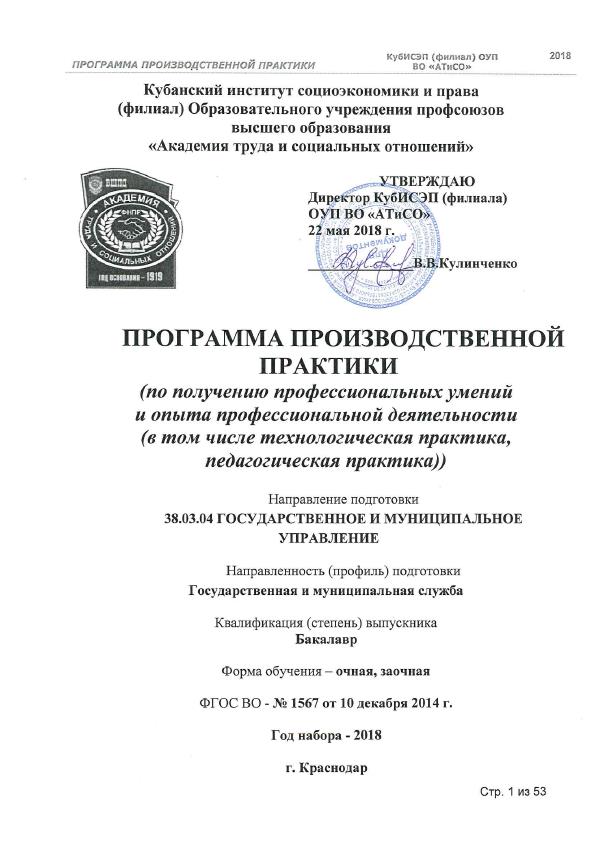 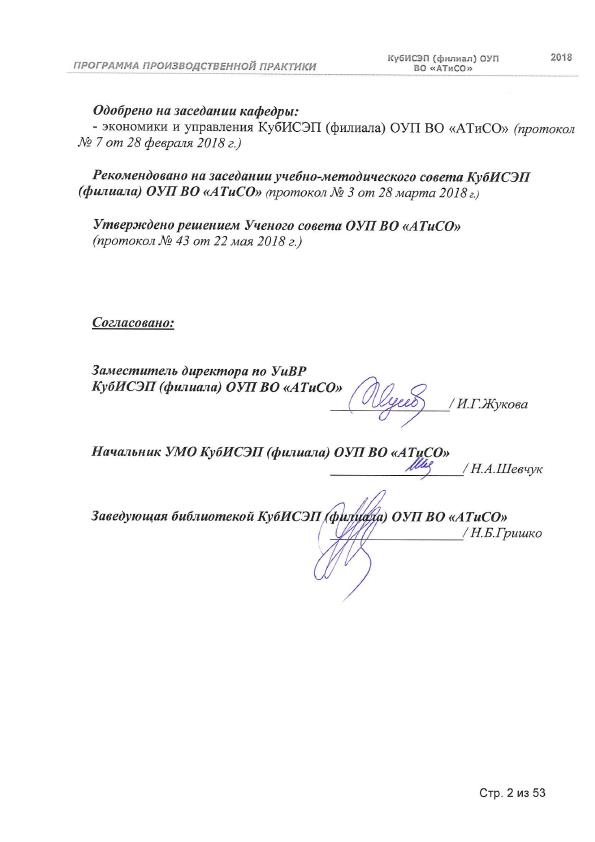 ОГЛАВЛЕНИЕВИД ПРАКТИКИ, СПОСОБ И ФОРМА ЕЕ ПРОВЕДЕНИЯВид практики - производственная.Тип практики - практика по получению профессиональных умений и опыта профессиональной деятельности (в том числе технологическая практика, педагогическая практика).  Способ проведения практики - стационарная.Форма проведения практики - концентрированная.ПЕРЕЧЕНЬ ПЛАНИРУЕМЫХ РЕЗУЛЬТАТОВ ОБУЧЕНИЯ ПРИ ПРОХОЖДЕНИИ ПРАКТИКИ, СООТНЕСЕННЫХ С ПЛАНИРУЕМЫМИ РЕЗУЛЬТАТАМИ ОСВОЕНИЯ ОПОП ВО2.1 Цель производственной практикиПроизводственная практика является  важным этапом учебного процесса по подготовке высококвалифицированных бакалавров в области государственного и муниципального управления. Прохождение практики призвано способствовать углублению и закреплению теоретических знаний принципов функционирования органов государственной и муниципальной службы, методологии работы с персоналом, а также приобретению навыков практической работы в органах государственной и муниципальной службы.Целью производственной практики является закрепление, расширение и углубление теоретических знаний, полученных в ходе обучения, а также развитие и совершенствование навыков по анализу и организации системы управления в органах государственной и муниципальной службы.2.2 Задачи  производственной практикиОсновными задачами, решаемыми в процессе производственной практики являются:формирование у студентов понятия сущности и социальной значимости профессии; - изучение и участие в разработке организационно-методических и нормативно-технических документов для решения отдельных задач управления в органах государственной и муниципальной службы по месту прохождения практики;- разработка предложений по совершенствованию системы управления персоналом;- изучение нормативных и методических материалов, фундаментальной и периодической литературы;приобретение навыков самостоятельной научно-исследовательской работы, практического участия в деятельности коллектива;сбор, анализ, обобщение фактического материала, разработка оригинальных научных идей и предложений;подготовка научной статьи для опубликования и тезисов на конференцию по выбранной тематике исследования;сбор, изучение и обобщение практических материалов для составления отчета. Планируемые результаты обучения при прохождении практикиПрохождение практики студентами направлено на формирование следующих компетенций:Общекультурных компетенций (ОК)способностью анализировать основные этапы и закономерности исторического развития общества для формирования гражданской позиции (ОК-2);способностью использовать основы экономических знаний в различных сферах деятельности (ОК-3);способностью использовать основы правовых знаний в различных сферах деятельности (ОК-4);способностью к коммуникации в устной и письменных формах на русском и иностранном языках для решения задач межличностного и межкультурного взаимодействия (ОК-5);способностью работать в коллективе, толерантно воспринимая социальные, этнические, конфессиональные и культурные различия (ОК-6);способностью к самоорганизации и самообразованию (ОК-7).Общепрофессиональных компетенций (ОПК)владением навыками поиска, анализа и использования нормативных и правовых документов в своей профессиональной деятельности (ОПК-1);способностью находить организационно-управленческие решения, оценивать результаты и последствия принятого управленческого решения и готовность нести за них ответственность с позиций социальной значимости принимаемых решений (ОПК-2);способностью проектировать организационные структуры, участвовать в разработке стратегий управления человеческими ресурсами организаций, планировать и осуществлять мероприятия, распределять и делегировать полномочия с учетом личной ответственности за осуществляемые мероприятия (ОПК-3);способностью осуществлять деловое общение и публичные выступления, вести переговоры, совещания, осуществлять деловую переписку и поддерживать электронные коммуникации (ОПК-4);владением навыками составления бюджетной и финансовой отчетности, распределения ресурсов с учетом последствий влияния различных методов и способов на результаты деятельности организации (ОПК-5);способностью решать стандартные задачи профессиональной деятельности на основе информационной и библиографической культуры с применением информационно-коммуникационных технологий и с учетом основных требований информационной безопасности (ОПК-6).Профессиональных компетенций (ПК)-умением определять приоритеты профессиональной деятельности, разрабатывать и эффективно исполнять управленческие решения, в том числе в условиях неопределенности и рисков, применять адекватные инструменты и технологии регулирующего воздействия при реализации управленческого решения (ПК-1);-владением навыками использования основных теорий мотивации, лидерства и власти для решения стратегических и оперативных управленческих задач, а также для организации групповой работы на основе знания процессов групповой динамики и принципов формирования команды, умений проводить аудит человеческих ресурсов и осуществлять диагностику организационной культуры (ПК-2);-умением применять основные экономические методы для управления государственным и муниципальным имуществом, принятия управленческих решений по бюджетированию и структуре государственных (муниципальных) активов (ПК-3);-способностью проводить оценку инвестиционных проектов при различных условиях инвестирования и финансирования (ПК-4);-способностью осуществлять межличностные, групповые и организационные коммуникации (ПК-9);-способностью к взаимодействиям в ходе служебной деятельности в соответствии с этическими требованиями к служебному поведению (ПК-10);-владением основными технологиями формирования и продвижения имиджа государственной и муниципальной службы, базовыми технологиями формирования общественного мнения (ПК-11);-умением вести делопроизводство и документооборот в органах государственной власти Российской Федерации, органах государственной власти субъектов Российской Федерации, органах местного самоуправления, государственных и муниципальных предприятиях и учреждениях, научных и образовательных организациях, политических партиях, общественно-политических, коммерческих и некоммерческих организациях (ПК-15);-способностью осуществлять технологическое обеспечение служебной деятельности специалистов (по категориям и группам должностей государственной гражданской службы и муниципальной службы) (ПК-16);-владением методами самоорганизации рабочего времени, рационального применения ресурсов и эффективного взаимодействовать с другими исполнителями (ПК-17).Результаты прохождения производственной практикиВ результате прохождения производственной практики студент должен:Знать: - основы проектирования организационных действий; - основы организации работы коллектива исполнителей и принятия управленческих решений в условиях различных мнений;- основы правового регулирования в сфере своей профессиональной деятельности;Уметь: - ставить цели и формулировать задачи, связанные с реализацией профессиональных функций; - организовывать работу коллектива исполнителей и принимать управленческие решения в условиях различных мнений;-  использовать нормативные правовые документы в своей деятельности;Владеть: - методами оценки эффективности исполнения служебных (трудовых) обязанностей;- современными методами организации работы коллектива исполнителей и основами принятия управленческих решений в условиях различных мнений;- теоретическими знаниями в объёме, позволяющем использовать и составлять нормативные правовые документы в сфере своей профессиональной деятельности.. МЕСТО ПРАКТИКИ В СТРУКТУРЕ ОПОП ВОВ соответствии с ФГОС ВО, учебным планом ОПОП ВО 38.03.04 Государственное и муниципальное управление, производственная практика (практика по получению профессиональных умений и опыта профессиональной деятельности (втом числе технологическая практика, педагогическая практика)) относится к блоку Б.2 Практики (Б2.В.02(П)).Производственная практика является обязательной и представляет собой вид занятий, непосредственно ориентированных на профессионально-практическую подготовку обучающихся.Прохождение практики базируется на изучении следующих дисциплин: «Основы государственного и муниципального управления», «Государственная и муниципальная служба»,  «Управление проектами» и знаниях по экономике труда, менеджменту, маркетингу, психологии, социологии, трудовому праву. Её содержание обеспечивает обучение, направленное на конкретный результат овладения принципами и методами управления в органах государственной и муниципальной службы. В результате прохождения производственной практики закрепляются знания и умения, приобретаемые обучающимися, в результате освоения теоретических дисциплин учебного плана, вырабатываются практические навыки и формируются компетенции.Сроки прохождения производственной практики определены календарным графиком учебного процесса.Место прохождения практики, назначение руководителей оформляются приказами.Требования к входным знаниям, умениям и компетенциям студентов.Студент должен:- знать принципы управления человеческими ресурсами в органах государственного и муниципального управления.- уметь собирать и анализировать материалы по действующей в организации системе управления человеческими ресурсами в органах государственного и муниципального управления.- владеть методами и технологиями управления человеческими ресурсами в органах государственного и муниципального управления.ОБЪЕМ ПРАКТИКИ В ЗАЧЕТНЫХ ЕДИНИЦАХ И ЕЕ ПРОДОЛЖИТЕЛЬНОСТИ В НЕДЕЛЯХ, В АКАДЕМИЧЕСКИХ ЧАСАХОбщая трудоемкость производственной практики составляет 3 зачетных единицы, 108 часов:СОДЕРЖАНИЕ ПРАКТИКИ5.1 Место и время проведения производственной практикиМесто прохождения производственной практики определяется по каждому студенту в индивидуальном порядке. Дата прохождения производственной практики устанавливается в соответствии с учебным планом, календарным графиком учебного процесса. Направление на практику оформляется приказом с указанием дат начала и завершения практики.  Базовыми местами прохождения учебной практики являются:- органы государственной власти Российской Федерации (законодательные (представительные), исполнительные, судебные органы), в том числе территориальные органы федеральных органов государственной власти;- органы государственной власти субъектов Российской Федерации (законодательные (представительные), исполнительные, судебные органы), в том числе территориальные органы исполнительных органов власти субъектов Российской Федерации;- органы местного самоуправления (представительные, исполнительно-распорядительные), муниципальные органы (избирательные комиссии, контрольно-счетные и иные органы);- государственные и муниципальные унитарные предприятия, казенные предприятия, государственные и муниципальные акционерные общества, государственные корпорации;- государственные и муниципальные учреждения, в том числе военные организации.Время проведения учебной практики устанавливается в соответствии с учебным планом, календарным графиком учебного процесса.Направление на практику оформляется приказом с указанием дат начала и завершения практики и объектов проведения практики (индивидуально по каждому студенту).Производственная практика проходит в форме работы непосредственно в организации/учреждении, написании отчета по практике и его защиты. Прохождение производственной практики обязательно на базе конкретной организации/учреждения.Производственная практика в организации/учреждении осуществляется на основе договоров, в соответствии с которыми, указанные организации представляют места прохождения практики.Руководство производственной практикой на всех ее этапах осуществляется преподавателями кафедры экономики и управления совместно с руководителями практики от организации.5.2 Структура и содержание производственной практикиСОДЕРЖАНИЕ РАЗДЕЛОВ ПРАКТИКИ:Назначение и структура государственного или муниципального органа (учреждения, предприятия). В данном разделе необходимо рассмотреть историю и порядок организации органа государственного или муниципального управления; объяснить его роль в системе государственных (муниципальных) органов. изучить нормативно–правовые акты, регламентирующие содержание работы органа, определить стоящие перед органом основные задачи и выполняемые органом функции и проанализировать их содержание; изучить компетенцию органа, проанализировать организационную структуру, распределение функций между подразделениями, описать исполнительно-распорядительные полномочия руководителей основных структурных подразделений; изучить виды информации, используемой в профессиональной деятельности государственного (муниципального) служащего исследуемой организации; изучить основные источники и способы финансирования органа; изучить программы (социальные, экономические и т.д.), планы развития и др. концептуальные документы, разработанные и реализуемые объектом исследования; изучить общие принципы работы с населением; изучить влияние деятельности организации на экономические, политические и культурные процессы в регионе (муниципальном образовании), взаимодействие с другими аналогичными организациями в системе «вертикали власти». Содержание кадровой политики. В данном разделе следует проанализировать организацию управления персоналом по следующим направлениям: а) кадровое планирование; б) отбор персонала; в) наем и высвобождение персонала; г) адаптация персонала; д) развитие персонала; е) система мотивации персонала; ж) оценка результативности деятельности персонала. оценить эффективность кадровой политики. Выявление и анализ основных проблем государственного или муниципального органа (учреждения, предприятия), региона, муниципального образования. Студент должен выявить основные проблемы деятельности государственного или муниципального органа (учреждения, предприятия); рассмотреть и проанализировать данные проблемы; определить источники их возникновения и динамику развития; оценить эффективность методов разрешения проблем с точки зрения их целесообразности и ресурсного обеспечения.СТРУКТУРА ПРОИЗВОДСТВЕННОЙ ПРАКТИКИФОРМЫ ОТЧЕТНОСТИ ПО ПРАКТИКЕПеречень основных документов, предоставляемых по результатам производственной практики (см. Приложения):- договор о прохождении практики; - отчет по производственной практике, с учётом требований к его содержанию; - документы и литературу;- предложения студента;- дневник практики; - отзыв-характеристика руководителя от организации; - рецензия руководителя от кафедры.Образы документов представлены в приложении. Форма контроля прохождения производственной практики − зачет.По окончании практики осуществляется защита отчета по практике, которая приравнивается к оценкам (зачетам) по теоретическому обучению при подведении итогов общей успеваемости студентов. Оценка за практику выставляется в ведомость и заносится в зачетную книжку студента за подписью руководителя практики от кафедры.При оценке итогов работы студента принимается во внимание отзыв-характеристика, данная ему руководителем практики от организации.Итоги практики студентов обсуждаются в обязательном порядке на заседаниях кафедры.Студенты, не выполнившие программу практики без уважительных причин, отчисляются из Академии как имеющие академическую задолженность.ФОНД ОЦЕНОЧНЫХ СРЕДСТВ ДЛЯ ПРОВЕДЕНИЯ ПРОМЕЖУТОЧНОЙ АТТЕСТАЦИИ ОБУЧАЮЩИХСЯ ПО ПРАКТИКЕПеречень компетенций с указанием этапов их формирования  Описание показателей и критериев оценивания компетенций В зависимости от количества баллов оценивание компетентности студента оценивается по уровням: от 3 до 4 баллов - «минимальный уровень», от 5 до 7 баллов - «базовый уровень», от 8 до 9 баллов - «высокий уровень».Описание шкал оцениванияШкала оценки в системе «зачтено – не зачтено»7.3 Типовые контрольные задания или иные материалы, необходимые для оценки знаний, умений, навыков и (или) опыта деятельностиТиповые контрольные задания могут включать в себя следующие вопросы:Назовите законодательные и нормативные документы, регламентирующие деятельность организации.Назовите общую структуру, основные функции и задачи, решаемые организацией.Каким образом осуществляется взаимодействие между отделами, службами, подразделениями внутри организации?Какие задания были выполнены за время прохождения практики, какие результаты получены?Какие навыки и практические умения приобрел обучающийся в период прохождения практики?Какой организационно-управленческий и научный опыт приобрел обучающийся в период практики?Дайте краткую характеристику фактического материала исследования.Дайте краткую характеристику основной и дополнительной литературы в соответствии с тематикой и целями проводимого исследования.Охарактеризуйте основные направления деятельности органа государственного и муниципального управления (структурного подразделения) или организации, в которой Вы проходили практику.Перечислите федеральные и региональные нормативно-правовые акты, которыми руководствуется орган государственного и муниципального управления или организация в своей деятельности.Перечислите локальные документы, которыми руководствуется организация в сфере делопроизводства и документооборота.Назовите государственные или муниципальные услуги, которые оказывает данный орган государственного и муниципального управления.Опишите порядок оказания данных государственных или муниципальных услуг и назовите нормативно-правовые акты, регламентирующие эти процедуры.Опишите процесс составления и согласования планов деятельности данной организации.Перечислите источники информации, которые Вы использовали для подготовки отчета.В чем состоит роль и предназначение госслужащего в месте (базе) прохождения практики? Какими способами можно обеспечивать соблюдение законодательства субъектами права? Охарактеризуйте их? Охарактеризуйте место и значение современных информационных технологий в организации деятельности органов исполнительной власти.По каким направлениям осуществлен анализ социально-экономического развития территории?Перечень вопросов для собеседования может быть изменен, уточнен или дополнен преподавателем самостоятельно.Методические материалы, определяющие процедуры оценивания знаний, умений, навыков и (или) опыта деятельностиВ соответствие с критериями оценки необходимо, чтобы представленная к защите документация по производственной практике включала в себя:- договор о прохождении практики; - отчет по производственной практике, с учётом требований к его содержанию; - документы и литературу;- предложения студента;- дневник практики; - отзыв-характеристику руководителя от организации; - рецензию руководителя от кафедры.Процедура защиты отчета осуществляется в следующем порядке: характеристика организации;основной вид деятельности организации;нормативная документация, применяемая в организации; предложения студента;документы и литература;доклад и защита отчета о прохождении практики в организации;характеристика содержания научного исследования проведённого в ходе практики;ответ на дополнительные вопросы. Итоговая оценка за защиту отчета по практике заносится в ведомость и в зачетную книжку студента.8. ПЕРЕЧЕНЬ УЧЕБНОЙ ЛИТЕРАТУРЫ И РЕСУРСОВ СЕТИ «ИНТЕРНЕТ», НЕОБХОДИМЫХ ДЛЯ ПРОВЕДЕНИЯ ПРАКТИКИ8.1 Учебная литератураОсновная литератураАмаглобели Н.Д. Трудовое право [Электронный ресурс]: учебник/ Амаглобели Н.Д., Гасанов К.К., Рассолов И.М.— Электрон. текстовые данные.— М.: ЮНИТИ-ДАНА, 2015.— 503 c.— Режим доступа: http://www.iprbookshop.ru/18167.— ЭБС «IPRbooks», по паролюАнтикризисное управление [Электронный ресурс]: учебник/ И.К. Ларионов [и др.].— Электрон. текстовые данные.— М.: Дашков и К, 2015.— 380 c.— Режим доступа: http://www.iprbookshop.ru/52297.— ЭБС «IPRbooks», по паролю Арженовский И.В. Маркетинг регионов [Электронный ресурс]: учебное пособие для студентов вузов, обучающихся по направлениям «Менеджмент» и «Экономика»/ Арженовский И.В.— Электрон. текстовые данные.— М.: ЮНИТИ-ДАНА, 2015.— 135 c.— Режим доступа: http://www.iprbookshop.ru/52497.— ЭБС «IPRbooks», по паролю Балдин К.В. Антикризисное управление. Макро- и микроуровень [Электронный ресурс]: учебное пособие/ Балдин К.В., Передеряев И.И., Рукосуев А.В.— Электрон. текстовые данные.— М.: Дашков и К, 2013.— 268 c.— Режим доступа: http://www.iprbookshop.ru/14596.— ЭБС «IPRbooks», по паролюБалдин К.В. Управленческие решения (8-е издание) [Электронный ресурс]: учебник для бакалавров/ Балдин К.В., Воробьев С.Н., Уткин В.Б.— Электрон. текстовые данные.— М.: Дашков и К, 2015.— 495 c.— Режим доступа: http://www.iprbookshop.ru/52305.— ЭБС «IPRbooks», по паролюБозо Н.В. Территориальное планирование. Часть I. Стратегическое планирование [Электронный ресурс]: учебное пособие/ Бозо Н.В.— Электрон. текстовые данные.— Новосибирск: Новосибирский государственный технический университет, 2013.— 211 c.— Режим доступа: http://www.iprbookshop.ru/45043.— ЭБС «IPRbooks», по паролю Волкова В.В. Государственная служба [Электронный ресурс]: учебное пособие для студентов вузов, обучающихся по специальностям «Государственное и муниципальное управление» и «Юриспруденция»/ Волкова В.В., Сапфирова А.А.— Электрон. текстовые данные.— М.: ЮНИТИ-ДАНА, 2015.— 207 c.— Режим доступа: http://www.iprbookshop.ru/52453.— ЭБС «IPRbooks», по паролюГосударственное и муниципальное управление [Электронный ресурс]: учебное пособие/ В.В. Крупенков [и др.].— Электрон. текстовые данные.— М.: Евразийский открытый институт, 2012.— 336 c.— Режим доступа: http://www.iprbookshop.ru/10648.— ЭБС «IPRbooks», по паролюГруздев В.М. Территориальное планирование. Теоретические аспекты и методология пространственной организации территории [Электронный ресурс]: учебное пособие для вузов/ Груздев В.М.— Электрон. текстовые данные.— Нижний Новгород: Нижегородский государственный архитектурно-строительный университет, ЭБС АСВ, 2014.— 147 c.— Режим доступа: http://www.iprbookshop.ru/30827.— ЭБС «IPRbooks», по паролю Гузаиров В.Ш. Социальная политика современной России [Электронный ресурс]: учебное пособие/ Гузаиров В.Ш., Моисеев В.В.— Электрон. текстовые данные.— Белгород: Белгородский государственный технологический университет им. В.Г. Шухова, ЭБС АСВ, 2013.— 517 c.— Режим доступа: http://www.iprbookshop.ru/28875.— ЭБС «IPRbooks», по паролю Дейнека А.В. Управление персоналом организации [Электронный ресурс]: учебник для бакалавров/ Дейнека А.В.— Электрон. текстовые данные.— М.: Дашков и К, 2015.— 288 c.— Режим доступа: http://www.iprbookshop.ru/52294.— ЭБС «IPRbooks», по паролю Джамалудинова М.Ю. Государственное и муниципальное управление. Введение в специальность [Электронный ресурс]: учебное пособие/ Джамалудинова М.Ю.— Электрон. текстовые данные.— М.: Русайнс, 2015.— 104 c.— Режим доступа: http://www.iprbookshop.ru/48879.— ЭБС «IPRbooks», по паролюЕлисеев А.С. Экономика [Электронный ресурс]: учебник для бакалавров/ Елисеев А.С.— Электрон. текстовые данные.— М.: Дашков и К, 2015.— 528 c.— Режим доступа: http://www.iprbookshop.ru/52276.— ЭБС «IPRbooks», по паролюЖирков Р.П. Этика государственной службы и государственного служащего [Электронный ресурс]: учебное пособие/ Жирков Р.П., Стефаниди Л.Ю.— Электрон. текстовые данные.— СПб.: Интермедия, 2014.— 162 c.— Режим доступа: http://www.iprbookshop.ru/27999.— ЭБС «IPRbooks», по паролю Знаменский Д.Ю. Государственная и муниципальная служба [Электронный ресурс]: учебное пособие/ Знаменский Д.Ю.— Электрон. текстовые данные.— СПб.: Интермедия, 2013.— 180 c.— Режим доступа: http://www.iprbookshop.ru/27971.— ЭБС «IPRbooks», по паролюКичик К.В. Государственный (муниципальный) заказ России. Правовые проблемы формирования, размещения и исполнения [Электронный ресурс]: монография/ Кичик К.В.— Электрон. текстовые данные.— М.: Юстицинформ, 2012.— 260 c.— Режим доступа: http://www.iprbookshop.ru/13377.— ЭБС «IPRbooks», по паролю Мазилкина Е.И. Управление конкурентоспособностью [Электронный ресурс]: учебное пособие/ Мазилкина Е.И., Паничкина Г.Г.— Электрон. текстовые данные.— Саратов: Корпорация «Диполь», Ай Пи Эр Медиа, 2013.— 388 c.— Режим доступа: http://www.iprbookshop.ru/16743.— ЭБС «IPRbooks», по паролю Мендель А.В. Модели принятия решений [Электронный ресурс]: учебное пособие для студентов вузов, обучающихся по направлениям «Экономика» и «Менеджмент»/ Мендель А.В.— Электрон. текстовые данные.— М.: ЮНИТИ-ДАНА, 2015.— 463 c.— Режим доступа: http://www.iprbookshop.ru/52510.— ЭБС «IPRbooks», по паролюМестное самоуправление и муниципальное управление (2-е издание) [Электронный ресурс]: учебник для студентов вузов, обучающихся по специальностям «Государственное и муниципальное управление», «Юриспруденция»/ А.Г. Авшаров [и др.].— Электрон. текстовые данные.— М.: ЮНИТИ-ДАНА, 2015.— 543 c.— Режим доступа: http://www.iprbookshop.ru/53873.— ЭБС «IPRbooks», по паролюМуниципальное право Российской Федерации (2-е издание) [Электронный ресурс]: учебник для бакалавров/ Л.П. Волкова [и др.].— Электрон. текстовые данные.— М.: Дашков и К, Ай Пи Эр Медиа, 2013.— 424 c.— Режим доступа: http://www.iprbookshop.ru/18781.— ЭБС «IPRbooks», по паролю Мухаев Р.Т. Система государственного и муниципального управления [Электронный ресурс]: учебник для студентов вузов, обучающихся по специальностям «Государственные и муниципальные финансы», «Юриспруденция», «Политология»/ Мухаев Р.Т.— Электрон. текстовые данные.— М.: ЮНИТИ-ДАНА, 2015.— 687 c.— Режим доступа: http://www.iprbookshop.ru/52058.— ЭБС «IPRbooks», по паролюМухаев Р.Т. Система государственного и муниципального управления [Электронный ресурс]: учебник для студентов вузов, обучающихся по специальностям «Государственные и муниципальные финансы», «Юриспруденция», «Политология»/ Мухаев Р.Т.— Электрон. текстовые данные.— М.: ЮНИТИ-ДАНА, 2015.— 687 c.— Режим доступа: http://www.iprbookshop.ru/52058.— ЭБС «IPRbooks», по паролю Немов, Р.С.   Психология [Текст] : учебник для бакалавров / Р. С. Немов. - М. : Юрайт, ИД Юрайт, 2013. - 639 с. ; МО. - (Бакалавр. Базовый курс). - ISBN 978-5-9916-2479-4 : Николаева И.П. Экономическая теория [Электронный ресурс]: учебник/ Николаева И.П.— Электрон. текстовые данные.— М.: Дашков и К, 2015.— 327 c.— Режим доступа: http://www.iprbookshop.ru/52262.— ЭБС «IPRbooks», по паролюНиколаева Т.П. Бюджетная система РФ [Электронный ресурс]: учебное пособие/ Николаева Т.П.— Электрон. текстовые данные.— М.: Евразийский открытый институт, 2012.— 411 c.— Режим доступа: http://www.iprbookshop.ru/10636.— ЭБС «IPRbooks», по паролю  Основы социального государства [Текст] : учеб. для вузов / Н. Н. Гриценко, Н.А. Волгин, Ю.Н. Попов, Ф.И. Шарков, Н.А. Охотский, Н. Н. Гриценко, Н.А. Волгин, Ю.Н. Попов и др. ; под общ. ред. Н.Н. Гриценко. - М. : ИД "АТИСО", 2012. - 464 с. ; АТИСО. - ISBN 978-5-93441-188-7Подъяблонская Л.М. Государственные и муниципальные финансы [Электронный ресурс]: учебник для студентов вузов, обучающихся по специальностям «Государственное и муниципальное управление», «Финансы и кредит»/ Подъяблонская Л.М.— Электрон. текстовые данные.— М.: ЮНИТИ-ДАНА, 2015.— 561 c.— Режим доступа: http://www.iprbookshop.ru/52454.— ЭБС «IPRbooks», по паролюПсихология и этика делового общения (5-е издание) [Электронный ресурс]: учебник для студентов вузов/ В.Ю. Дорошенко [и др.].— Электрон. текстовые данные.— М.: ЮНИТИ-ДАНА, 2015.— 419 c.— Режим доступа: http://www.iprbookshop.ru/52575.— ЭБС «IPRbooks», по паролюРассолова Т.М. Гражданское право [Электронный ресурс]: учебник для студентов вузов, обучающихся по специальности 030501 «Юриспруденция»/ Рассолова Т.М.— Электрон. текстовые данные.— М.: ЮНИТИ-ДАНА, 2015.— 847 c.— Режим доступа: http://www.iprbookshop.ru/52032.— ЭБС «IPRbooks», по паролю Селезнев, А.З. Бюджетная система Российской Федерации [Текст] : учеб. пособие / А. З. Селезнев. - 2-е изд., перераб. и доп. - М. : Магистр: ИНФРА-М, 2015. - 448 с. - ISBN 978-5-9776-0194-8 : 689-00.Соловьев А.И. Принятие и исполнение государственных решений [Электронный ресурс]: учебное пособие для студентов вузов/ Соловьев А.И.— Электрон. текстовые данные.— М.: Аспект Пресс, 2014.— 494 c.— Режим доступа: http://www.iprbookshop.ru/21066.— ЭБС «IPRbooks», по паролюСтупницкий В.П. Психология [Электронный ресурс]: учебник для бакалавров/ Ступницкий В.П., Щербакова О.И., Степанов В.Е.— Электрон. текстовые данные.— М.: Дашков и К, 2014.— 518 c.— Режим доступа: http://www.iprbookshop.ru/24808.— ЭБС «IPRbooks», по паролюТеория и практика оценки конкурентоспособности [Электронный ресурс]: учебное пособие/ Е.В. Чмышенко [и др.].— Электрон. текстовые данные.— Оренбург: Оренбургский государственный университет, ЭБС АСВ, 2013.— 150 c.— Режим доступа: http://www.iprbookshop.ru/30131.— ЭБС «IPRbooks», по паролю Тупчиенко В.А. Государственная экономическая политика [Электронный ресурс]: учебное пособие для студентов вузов, обучающихся по направлениям экономики и управления/ Тупчиенко В.А.— Электрон. текстовые данные.— М.: ЮНИТИ-ДАНА, 2015.— 663 c.— Режим доступа: http://www.iprbookshop.ru/52055.— ЭБС «IPRbooks», по паролюУпоров И.В. Муниципальное право Российской Федерации [Электронный ресурс]: учебник для студентов вузов, обучающихся по направлению подготовки «Юриспруденция»/ Упоров И.В., Старков О.В.— Электрон. текстовые данные.— М.: ЮНИТИ-ДАНА, 2015.— 519 c.— Режим доступа: http://www.iprbookshop.ru/34481.— ЭБС «IPRbooks», по паролюУправление персоналом [Электронный ресурс]: учебное пособие/ Г.И. Михайлина [и др.].— Электрон. текстовые данные.— М.: Дашков и К, 2014.— 280 c.— Режим доступа: http://www.iprbookshop.ru/24834.— ЭБС «IPRbooks», по паролюФилософова Т.Г. Конкуренция. Инновации. Конкурентоспособность [Электронный ресурс]: учебное пособие для студентов вузов, обучающихся по направлениям «Менеджмент», «Экономика»/ Философова Т.Г., Быков В.А.— Электрон. текстовые данные.— М.: ЮНИТИ-ДАНА, 2015.— 295 c.— Режим доступа: http://www.iprbookshop.ru/40462.— ЭБС «IPRbooks», по паролюШамарова Г.М. Основы государственного и муниципального управления [Электронный ресурс]: учебник/ Шамарова Г.М.— Электрон. текстовые данные.— М.: Московский финансово-промышленный университет «Синергия», 2013.— 320 c.— Режим доступа: http://www.iprbookshop.ru/17032.— ЭБС «IPRbooks», по паролюЭкономика муниципального сектора [Электронный ресурс]: учебное пособие для студентов вузов, обучающихся по специальности 080504 «Государственное и муниципальное управление»/ А.В. Пикулькин [и др.].— Электрон. текстовые данные.— М.: ЮНИТИ-ДАНА, 2015.— 464 c.— Режим доступа: http://www.iprbookshop.ru/52595.— ЭБС «IPRbooks», по паролюЭкономическая теория [Электронный ресурс]: учебник для студентов вузов, обучающихся по экономическим специальностям/ А.И. Балашов [и др.].— Электрон. текстовые данные.— М.: ЮНИТИ-ДАНА, 2014.— 527 c.— Режим доступа: http://www.iprbookshop.ru/21012.— ЭБС «IPRbooks», по паролюДополнительная литератураБаранов Д.Н. Современные тенденции развития экономики городских агломераций [Электронный ресурс]: монография/ Баранов Д.Н.— Электрон. текстовые данные.— Саратов: Вузовское образование, 2015.— 188 c.— Режим доступа: http://www.iprbookshop.ru/33855.— ЭБС «IPRbooks», по паролюБелых И.В. Правовые основы муниципального менеджмента [Электронный ресурс]: учебное пособие/ Белых И.В.— Электрон. текстовые данные.— М.: Московский финансово-промышленный университет «Синергия», 2011.— 208 c.— Режим доступа: http://www.iprbookshop.ru/17040.— ЭБС «IPRbooks», по паролю Бережкова Н.Ф. Правовое регулирование государственной службы в России. Этические нормы и присяга [Электронный ресурс]: монография/ Бережкова Н.Ф.— Электрон. текстовые данные.— М.: ЮНИТИ-ДАНА, 2015.— 583 c.— Режим доступа: http://www.iprbookshop.ru/34496.— ЭБС «IPRbooks», по паролю Братановский С.Н. Проблемы совершенствования муниципальной службы [Электронный ресурс]: монография/ Братановский С.Н., Санеев В.А.— Электрон. текстовые данные.— Саратов: Ай Пи Эр Медиа, 2009.— 148 c.— Режим доступа: http://www.iprbookshop.ru/1211.— ЭБС «IPRbooks», по паролю Бюджет и налоги в экономической политике России [Электронный ресурс]: монография/ В.В. Симонов [и др.].— Электрон. текстовые данные.— М.: Научный эксперт, 2008.— 242 c.— Режим доступа: http://www.iprbookshop.ru/5720.— ЭБС «IPRbooks», по паролюБюджетная политика и качество жизни населения России [Электронный ресурс]: региональный уровень. Проблемы и решения. Монография/ Г.И. Айларова [и др.].— Электрон. текстовые данные.— Волгоград: Волгоградский институт бизнеса, ПринТерра-Дизайн, Вузовское образование, 2012.— 308 c.— Режим доступа: http://www.iprbookshop.ru/11310.— ЭБС «IPRbooks», по паролю Василенко, И.А. Государственное и муниципальное управление [Текст] : учебник / И. А. Василенко. - 3-е изд., перераб. и доп. - М. : Юрайт, 2010. - 415 с. ; УМО. - (Основы наук). - ISBN 978-5-9916-0762-9 : 259-00.Голуб О.Ю. Теория коммуникации [Электронный ресурс]: учебное пособие/ Голуб О.Ю., Тихонова С.В.— Электрон. текстовые данные.— М.: Дашков и К, Ай Пи Эр Медиа, 2011.— 338 c.— Режим доступа: http://www.iprbookshop.ru/644.— ЭБС «IPRbooks», по паролюГорбунов А.П. Местное самоуправление и муниципальное управление [Электронный ресурс]: учебник/ Горбунов А.П., Алексеев И.А., Прудников А.С.— Электрон. текстовые данные.— М.: ЮНИТИ-ДАНА, 2012.— 543 c.— Режим доступа: http://www.iprbookshop.ru/15397.— ЭБС «IPRbooks», по паролю Горфинкель В.Я. Коммуникации и корпоративное управление [Электронный ресурс]: учебное пособие для студентов вузов, обучающихся по специальностям экономики и управления/ Горфинкель В.Я., Торопцов В.С., Швандар В.А.— Электрон. текстовые данные.— М.: ЮНИТИ-ДАНА, 2015.— 128 c.— Режим доступа: http://www.iprbookshop.ru/52617.— ЭБС «IPRbooks», по паролю Государственное и муниципальное управление [Электронный ресурс]: учебное пособие/ С.Ю. Наумов [и др.].— Электрон. текстовые данные.— М.: Дашков и К, Ай Пи Эр Медиа, 2011.— 554 c.— Режим доступа: http://www.iprbookshop.ru/1201.— ЭБС «IPRbooks», по паролю Государственное и муниципальное управление [Электронный ресурс]: учебное пособие/ В.В. Крупенков [и др.].— Электрон. текстовые данные.— М.: Евразийский открытый институт, 2012.— 336 c.— Режим доступа: http://www.iprbookshop.ru/10648.— ЭБС «IPRbooks», по паролю Государственное и муниципальное управление: итоговая государственная аттестация студентов [Текст] : учеб. пособие / под ред. Е.Г. Коваленко. - М. : ИНФРА-М, 2010. - 409 с. ; УМО. - ISBN 978-5-16-002661-9 : 249-00.Гуревич П.С. Психология [Электронный ресурс]: учебник для студентов вузов/ Гуревич П.С.— Электрон. текстовые данные.— М.: ЮНИТИ-ДАНА, 2012.— 319 c.— Режим доступа: http://www.iprbookshop.ru/8120.— ЭБС «IPRbooks», по паролюДеловые коммуникации [Электронный ресурс]: учебное пособие/ — Электрон. текстовые данные.— Ставрополь: Ставропольский государственный аграрный университет, 2013.— 92 c.— Режим доступа: http://www.iprbookshop.ru/47297.— ЭБС «IPRbooks», по паролю Дмитриева И.Е. Государственные и муниципальные финансы [Электронный ресурс]: учебное пособие для студентов экономических вузов/ Дмитриева И.Е., Биндасова Н.А.— Электрон. текстовые данные.— Саратов: Вузовское образование, 2016.— 154 c.— Режим доступа: http://www.iprbookshop.ru/49905.— ЭБС «IPRbooks», по паролюЕршов, В.А. Государственное и муниципальное управление [Текст] : учеб. пособие / В. А. Ершов. - М. : Гросс-Медиа: РОСБУХ, 2009. - 256 с. - (Бакалавр). - ISBN 978-5-476-00776-0 : 144-00.Захарова Л.Л. История государственного управления в России [Электронный ресурс]: учебное пособие/ Захарова Л.Л.— Электрон. текстовые данные.— Томск: Томский государственный университет систем управления и радиоэлектроники, Эль Контент, 2012.— 234 c.— Режим доступа: http://www.iprbookshop.ru/13883.— ЭБС «IPRbooks», по паролю Зотова А.И. Бюджетная политика: региональный аспект [Электронный ресурс]/ Зотова А.И., Кириченко М.В.— Электрон. текстовые данные.— Ростов-на-Дону: Южный федеральный университет, 2010.— 192 c.— Режим доступа: http://www.iprbookshop.ru/46926.— ЭБС «IPRbooks», по паролюКараванова Л.Ж. Психология [Электронный ресурс]: учебное пособие для бакалавров/ Караванова Л.Ж.— Электрон. текстовые данные.— М.: Дашков и К, 2015.— 264 c.— Режим доступа: http://www.iprbookshop.ru/52271.— ЭБС «IPRbooks», по паролюКибанов, А.Я. Этика деловых отношений [Текст] : учебник / А. Я. Кибанов, Д.К. Захаров, В.Г. Коновалова ; под ред. А.Я. Кибанова. - 2-е изд., испр. и доп. - М. : ИНФРА-М, 2010. - 424 с. ; МО. - (Высшее образование). - ISBN 978-5-16-003228 : 249-00.Кияткина Е.П. Формирование организационно-экономического механизма долгосрочного инвестирования при решении жилищных проблем города [Электронный ресурс]: монография/ Кияткина Е.П., Ушанова Н.А.— Электрон. текстовые данные.— Самара: Самарский государственный архитектурно-строительный университет, ЭБС АСВ, 2011.— 102 c.— Режим доступа: http://www.iprbookshop.ru/20537.— ЭБС «IPRbooks», по паролюМамедова Н.А. Государственный заказ [Электронный ресурс]: учебное пособие/ Мамедова Н.А.— Электрон. текстовые данные.— М.: Евразийский открытый институт, 2011.— 272 c.— Режим доступа: http://www.iprbookshop.ru/10652.— ЭБС «IPRbooks», по паролюМестное самоуправление и муниципальное управление [Электронный ресурс]: учебник для студентов вузов, обучающихся по специальностям «Государственное и муниципальное управление» и «Юриспруденция»/ И.В. Мухачев [и др.].— Электрон. текстовые данные.— М.: ЮНИТИ-ДАНА, 2015.— 399 c.— Режим доступа: http://www.iprbookshop.ru/52047.— ЭБС «IPRbooks», по паролю Мысляева И.Н. Государственное регулирование экономики [Электронный ресурс]: учебное пособие/ Мысляева И.Н., Кононкова Н.П., Алимарина Е.А.— Электрон. текстовые данные.— М.: Московский государственный университет имени М.В. Ломоносова, 2010.— 440 c.— Режим доступа: http://www.iprbookshop.ru/13080.— ЭБС «IPRbooks», по паролюНемов, Р.С. Психология [Текст] : учебник / Р. С. Немов. - М. : Юрайт, ИД Юрайт, 2011. - 639 с. ; МО. - (Основы наук). - ISBN 978-5-9916-1149-7 : 479-00.Новикова М.В. Государственные и муниципальные финансы [Электронный ресурс]: учебное пособие/ Новикова М.В.— Электрон. текстовые данные.— Саратов: Научная книга, 2012.— 159 c.— Режим доступа: http://www.iprbookshop.ru/6275.— ЭБС «IPRbooks», по паролю Павленко В.И. Региональная экономика и управление [Электронный ресурс]: учебное пособие/ Павленко В.И., Куценко С.Ю.— Электрон. текстовые данные.— М.: Русайнс, 2015.— 155 c.— Режим доступа: http://www.iprbookshop.ru/48955.— ЭБС «IPRbooks», по паролю Подсумкова А.А. История государственного и муниципального управления [Электронный ресурс]: учебное пособие/ Подсумкова А.А., Барышкова К.В.— Электрон. текстовые данные.— Саратов: Ай Пи Эр Медиа, 2011.— 219 c.— Режим доступа: http://www.iprbookshop.ru/1204.— ЭБС «IPRbooks», по паролю Поляк Г.Б. Региональная экономика [Электронный ресурс]: учебник для студентов вузов, обучающихся по экономическим специальностям/ Поляк Г.Б., Тупчиенко В.А., Барменкова Н.А.— Электрон. текстовые данные.— М.: ЮНИТИ-ДАНА, 2015.— 463 c.— Режим доступа: http://www.iprbookshop.ru/52050.— ЭБС «IPRbooks», по паролюПрудников А.С. Местное самоуправление (управление) в зарубежных странах [Электронный ресурс]: учебное пособие для студентов вузов, обучающихся по специальности «Юриспруденция»/ Прудников А.С., Ларина Л.А., Максютин М.В.— Электрон. текстовые данные.— М.: ЮНИТИ-ДАНА, 2012.— 271 c.— Режим доступа: http://www.iprbookshop.ru/34478.— ЭБС «IPRbooks», по паролюРоманов А.А. Управление пространственными ресурсами города в условиях стратегических изменений [Электронный ресурс]: монография/ Романов А.А., Басенко В.П.— Электрон. текстовые данные.— Краснодар: Южный институт менеджмента, 2013.— 295 c.— Режим доступа: http://www.iprbookshop.ru/25993.— ЭБС «IPRbooks», по паролюСтратегии городского развития: проблемы, механизмы, ресурсы [Электронный ресурс]/ Д.К. Абрамичев [и др.].— Электрон. текстовые данные.— Ростов-на-Дону: Южный федеральный университет, 2011.— 408 c.— Режим доступа: http://www.iprbookshop.ru/47143.— ЭБС «IPRbooks», по паролю Черепанов В.В. Основы государственной службы и кадровой политики [Электронный ресурс]: учебник для студентов/ Черепанов В.В.— Электрон. текстовые данные.— М.: ЮНИТИ-ДАНА, 2012.— 679 c.— Режим доступа: http://www.iprbookshop.ru/8107.— ЭБС «IPRbooks», по паролю Шамарова Г.М. Основы государственного и муниципального управления [Электронный ресурс]: учебник/ Шамарова Г.М.— Электрон. текстовые данные.— М.: Московский финансово-промышленный университет «Синергия», 2013.— 320 c.— Режим доступа: http://www.iprbookshop.ru/17032.— ЭБС «IPRbooks», по паролю Шутилов Ф.В. Территориальное развитие экономических систем на основе кластерного подхода [Электронный ресурс]: монография/ Шутилов Ф.В., Прохорова В.В.— Электрон. текстовые данные.— Краснодар: Южный институт менеджмента, 2012.— 128 c.— Режим доступа: http://www.iprbookshop.ru/15826.— ЭБС «IPRbooks», по паролюЮкаева В.С. Принятие управленческих решений [Электронный ресурс]: учебник/ Юкаева В.С., Зубарева Е.В., Чувикова В.В.— Электрон. текстовые данные.— М.: Дашков и К, 2012.— 324 c.— Режим доступа: http://www.iprbookshop.ru/14084.— ЭБС «IPRbooks», по паролюРесурсы сети «Интернет»Нормативные правовые акты8.4.Периодические изданияПЕРЕЧЕНЬ ИНФОРМАЦИОННЫХ ТЕХНОЛОГИЙ, ИСПОЛЬЗУЕМЫХ ПРИ ПРОВЕДЕНИИ ПРАКТИКИ, ВКЛЮЧАЯ ПЕРЕЧЕНЬ ПРОГРАММНОГО ОБЕСПЕЧЕНИЯ И ИНФОРМАЦИОННЫХ СПРАВОЧНЫХ СИСТЕМИнформационные технологии, используемые при проведении практики– сбор, хранение, систематизация и представление учебной и научной информации;– подготовка, конструирование и презентация итогов исследовательской и аналитической деятельности;– самостоятельный поиск дополнительного учебного и научного материала, с использованием поисковых систем и сайтов сети Интернет, электронных энциклопедий и баз данных;– использование электронной почты преподавателей и обучающихся для рассылки, переписки и обсуждения возникших учебных проблем во время прохождения практики.Перечень программного обеспечения и информационных справочных систем ОПИСАНИЕ МАТЕРИАЛЬНО-ТЕХНИЧЕСКОЙ БАЗЫ, НЕОБХОДИМОЙ ДЛЯ ПРОВЕДЕНИЯ ПРАКТИКИ11. ОБЯЗАННОСТИ СТУДЕНТА ПРИ ПРОХОЖДЕНИИ ПРАКТИКИПеред тем, как приступить к практике студент обязан: ознакомиться с программой практики.Студенты во время прохождения практики пользуются всеми правами, установленными трудовым законодательством.Студент имеет право на сбор информации для написания отчета, согласованном с руководителем практики.В период прохождения практики студент обязан:- подчиняться действующим правилам внутреннего трудового распорядка организации;- полностью выполнять задания, предусмотренные программой практики, и индивидуальные задания, выданные руководителем практики;- нести ответственность за выполнение работы и ее результаты;- вести ежедневно записи в своем дневнике о характере выполняемой в течение дня работы; не реже одного раза в неделю давать дневник на подпись руководителю практики;- составить и представить руководителю практики письменный отчет о прохождении практики в соответствии с требованиями к его содержанию.По окончании практики студенту необходимо сдать отчет на кафедру и защитить его в установленные учебным графиком сроки.РУКОВОДСТВО ПРОИЗВОДСТВЕННОЙ ПРАКТИКОЙРуководство практикой осуществляется как руководителем от кафедры, так и руководителем от организации.Руководитель практики от кафедры:составляет индивидуальное задание на прохождение практики; обеспечивает проведение всех организационных мероприятий перед выездом студентов на практику (инструктаж о порядке прохождения практики, выдача индивидуального задания и общей программы практики, дневника, т.д.);обеспечивает высокое качество прохождения практики студентами и строгое соответствие ее учебным планам, программам и индивидуального задания;оказывает методическую помощь в период прохождения практики в форме консультаций, либо по электронной почте; дает при необходимости рекомендации по сбору информации на базе практики и из других источников;консультирует студента по написанию отдельных разделов отчета по практике и результатов исследования;дает пояснения к структуре, содержанию и оформлению отчета о практике;рассматривает отчеты студентов о практике, дает отзывы об их работах и представляет заведующему кафедрой письменный отчет о проведении практики вместе с замечаниями и предложениями по совершенствованию практической подготовки студентов.В обязанности руководителя производственной практикиот кафедры входит следующее:осуществлять контроль за дисциплиной студентов во время прохождения практики, ходом практики студентов, выполнением программы практики и ведением соответствующих записей в дневниках;обеспечить эффективное использование рабочего времени студентами;проводить для студентов в период практики индивидуальные и (или) групповые консультации;оказывать студентам научно-методическую и организационно-практическую помощь в отборе, изучении и обработке материалов;своевременно принимать необходимые меры по устранению возникающих трудностей и проблем;принять по завершении практики у студентов отчет о прохождении практики, проверить его, дать письменный отзыв и допустить к защите (или направить на доработку с конкретными замечаниями);провести защиту отчетов о практике;Руководитель практики от организации:осуществляет непосредственное руководство практикой в тесном контакте с вузовским руководителем;проводит беседы по вопросам обеспечения безопасности и доводит до сведения студента все нормативные виды инструктажа до начала практики;обеспечивает студентам возможность ознакомления с базой практики, ее внутренней структурой и сферами деятельности, а также документацией (устав организации, планы и отчеты о деятельности, стратегические программы развития и т.п.), которые могут быть использованы при написании отчета;поручает студентам проведение работ с документацией и помогает получить и/или закрепить навыки профессиональной деятельности;консультирует студентов по организационно-производственным вопросам и иным вопросам, поясняет используемые на практике приемы ее анализа, обобщения и выработки решений;осуществляет контроль за прохождением практики;контролирует ведение дневника, подготовку отчета практикантом, а по окончании практики оформляет характеристику-отзыв на студентов, в которой подводятся итоги прохождения практики и содержится оценка работы студента и его деловых качеств. МЕТОДИЧЕСКИЕ РЕКОМЕНДАЦИИ ПО ПРОХОЖДЕНИЮ ПРОИЗВОДСТВЕННОЙ ПРАКТИКИПроизводственная практика является составной частью учебного процесса и одной из важнейших форм профессиональной подготовки к трудовой деятельности бакалавра. Она знакомит обучающихся с предстоящей профессиональной деятельностью, позволяет закрепить теоретические знания и приобрести опыт практической работы. В соответствии с ОПОП ВО по направлению подготовки 38.03.04 Государственное и муниципальное управление производственная практика является обязательной и представляет собой вид учебных занятий, непосредственно ориентированных на профессионально-практическую подготовку обучающихся.Структура и содержание производственной практикиПеред выходом на практику студент должен подготовить программу прохождения практики, которая включает задачи, подлежащие решению в процессе ее прохождения. В соответствии с принятой программой формируется структура отчета.В течение всего времени прохождения практики нужно вести дневник, в котором указывается следующая информация: структурное подразделение, в котором работал студент, объем выполненной работы, собранная информация в процессе прохождения практики. Дневник позволяет студенту более качественно подготовить отчет и является основой текущего контроля прохождения практики со стороны руководителя практики. Организация производственной практики включает в себя следующие этапы:Определение места прохождения практики.Подготовка к прохождению производственной практики.Непосредственное выполнение программы практики.Оформление результатов практики.Защита результатов практики.Защита отчета о практике осуществляется после окончания практики в порядке, установленным графиком.Рекомендации по написанию отчёта о прохождении производственной практикиВ указанные сроки студент должен представить руководителю от кафедры отчёт по установленной форме. Содержание и структура отчёта должна отражать содержание и логику прохождения практики в соответствующей организации.В отчёте необходимо охарактеризовать ее с точки зрения организационно-правовой формы, направлений деятельности, организационно-управленческой структуры, полномочий органов управления. Следующий раздел должен быть посвящён описанию работы основных функциональных подразделений организации, в первую очередь тех, в которых удалось поработать студенту. При этом следует изложить порядок организации работы соответствующих подразделений и служб, описать функции и полномочия отдельных работников и должностных лиц, порядок согласования и принятия решений, правила оформления необходимых документов, образцы которых можно представить в приложении к отчёту. Особо следует остановиться на тех поручениях, которые выполнял в данном подразделении студент. Если студенту не удалось поработать в тех или иных ведущих подразделениях предприятия, их характеристика, тем не менее, должна присутствовать в отчёте.В заключение отчёта следует изложить свои соображения (замечания и рекомендации) по поводу работы организации, в которой проходила практика.К отчету прилагаются образцы (копии) документов, с которыми работал студент в период практики. Отчет сдается на кафедру вместе с отзывом-характеристикой от организации - базы практики, дневником практики и иными, ранее перечисленными документами. Отчет предварительно оценивается и допускается к защите после проверки его соответствия требованиям. После проверки и предварительной оценки он защищается у руководителя на кафедре.Дневник является отчётным документом о прохождении практики. Студент обязан ежедневно по рабочим дням грамотно и аккуратно заполнять дневник.В дневнике студент-практикант записывает виды выполняемой работы, её содержание, отдельные выполненные служебные поручения своё отношение к выполняемому заданию и возможные предложения по совершенствованию.В разделе «Документы и литература» студент записывает все те документы и книги, с которыми ему пришлось работать. В разделе «Отзыв-характеристика» руководитель от организации дает краткую характеристику студенту, проходившему преддипломную практику. Подписанная руководителем от организации отзыв-характеристика удостоверяется печатью данного предприятия.Свои выводы о пользе пройденной производственной практики и предложения по её совершенствованию студент должен записать в разделе «Предложения студента».Требования к оформлению отчетаТитульный лист отчета, иные документы, представленные в приложениях, данных методических рекомендаций, оформляется по установленной единой форме (См. приложение). За титульным листом в отчёте помещается отзыв руководителя от организации, заверенный печатью, затем содержание отчета.Текстовая часть отчёта оформляется в соответствии с ГОСТ. 19600-74. Текст отчета печатается шрифтом «TimesNewRoman» размером - 14, через 1,5 интервал; формат бумаги А 4. Размеры полей левого – 35 мм, правого – 10-15мм, верхнего – 25 и нижнего 20 мм. Нумерация страниц отчета – сквозная от титульного до последнего листа. Номер страницы ставят в низу страницы по центру. Страницы, занятые таблицами и иллюстрациями, включают в сквозную нумерацию. Разделы отчета нумеруют арабскими цифрами в пределах всего отчета. Наименования разделов должны быть краткими и выделяться на фоне текста в виде заголовка. Переносы слов в заголовке не допускаются.Цифровой материал необходимо оформить в виде таблиц. Каждая таблица должна иметь номер и тематическое название. Таблицу следует помещать после первого упоминания о ней в тексте.Технологические схемы именуют рисунками и нумеруют в пределах раздела (например, «Рисунок 4.»). Под рисунком обязательно помещают подпись, раскрывающую его смысл.Приложения нумеруют арабскими цифрами, а ниже слова «Приложение...», расположенного справа, помещают название приложения, которое именуют, как и заглавие раздела, и приводят в содержании.Защита отчета по практикеПо окончании практики студент сдает отчет о ее прохождении - зачёт.Основные критерии оценки практики:1. Деловая активность студента в процессе практики.2. Производственная дисциплина студента.3. Устные ответы студента при сдаче зачёта.4. Качество выполненного отчёта о практике.Защита отчета проводится в форме беседы, в процессе которой руководитель оценивает степень подготовки студента к самостоятельной работе, уровень теоретических знаний и владение информацией по вопросам, близким к выбранной сфере практической деятельности. Окончанием производственной практики считается положительный результат защиты отчета, зафиксированный в ведомости и зачетной книжке студента. Отчет и характеристика сдаются на кафедру.Студенты, не прошедшие производственную практику, признаются имеющими академическую задолженность и могут быть отчислены из Академии.Источники сбора информацииВ качестве источников информации могут использоваться:1. Литература, рекомендуемая кафедрой.2. Правовая документация, локальные документы и иные материалы организации.3. Научно-техническая, юридическая, экономическая, управленческая, статистическая, графическая и т.п. информация, доступная на Web-сайтах в сети Internet. Все использованные источники приводятся в библиографическом списке отчёта.4. Учебная литература, имеющаяся в фонде филиала.5. Университетская библиотека онлайн.Материалы для написания отчета условно можно разделить на материалы теоретического и практического характера. Сбор и изучение материалов для отчета по практике, следует начинать с нормативно-правовых и литературных источников. Прежде всего, необходимо ознакомиться с нормативными правовыми актами, регулирующими деятельность исследуемой организации, изучить специальную и справочную литературу. При ознакомлении с научной и учебной литературой целесообразно выписывать их библиографические данные для последующего составления списка используемых источников. В сбор практических материалов входит сбор материалов, характеризующих организационную структуру организации, внутренние нормативные акты, а также сбор статистических (аналитических) данных и их обработка, получение копий документов и других материалов, оформляемых в организации, на примере которой выполняется отчет по практике.Одновременно со сбором практического материала, студенту рекомендуется вести его предварительную обработку. В случае возникновения вопросов при обработке материала целесообразно обращаться за разъяснениями к руководителю практики от предприятия. Приложение 1							Образец договора на практикуДОГОВОР №_____на проведение производственной практики г. Краснодар								«___»___________20__г.Кубанский институт социоэкономики и права (филиал) ОУП ВО «Академия труда и социальных отношений», именуемый в дальнейшем «Филиал», в лице директора Кулинченко Виктора Васильевича, действующего на основании Устава Академии, Положения о Филиале, доверенности Академии  № ___ от _______________, с одной стороны, и ____________________________________________________________________________________________________________________________________________________________________, именуемое в дальнейшем «Организация», в лице ____________________________________________________________________________________________, действующего на основании __________________, с другой стороны, в соответствии с Федеральным законом «Об образовании в Российской Федерации» и Программой производственной практики заключили настоящий договор о нижеследующем.1.Предмет договора1.1. Предметом договора является совместная деятельность сторон по организации и проведению производственной практики (практики по получению профессиональных умений и опыта профессиональной деятельности (в том числе технологической практики, педагогической практики) студента____________________ по направлению подготовки 38.03.04 Государственное и муниципальное управление.2. Обязательства Филиала2.1. В двухнедельный срок до начала прохождения практики студента согласовать с Организацией сроки прохождения практики.2.2.Направить Организации программу прохождения производственной  практики.2.3.Оказывать студентам постоянную учебно-методическую и организационную помощь, обеспечить необходимой учебной, методической, организационно-распорядительной документацией по проведению практики.2.4. Назначить руководителя практики из профессорско-преподавательского состава филиала.2.5. Осуществлять постоянный контроль за прохождением практики.2.6. Приглашать представителей Организации на защиту отчетов студентов по практике и другие мероприятия, организуемые Филиалом.3. Обязательства Организации3.1. Создать необходимые условия для выполнения студентами программы практики.3.2. Назначить за студентами ответственного (куратора) за прохождение практики.3.3. Предоставить студентам возможность пользоваться нормативно-правовой, финансово-учетной и другой документацией, необходимой для выполнения студентами заданий, предусмотренных программой прохождения практики.3.4.Ознакомить студентов с основными направлениями деятельности Организации, ее структурных подразделений.3.5. Провести инструктаж со студентами по технике безопасности, противопожарной охране, производственной санитарии, правилам охраны труда. Осуществлять контроль за ходом прохождения практики студентов.3.6. После окончания практики совместно со студентами оформить необходимую отчетную документацию.4. Порядок изменения, дополнения и расторжения договора4.1. Настоящий договор может быть изменен, дополнен или расторгнут по основаниям, предусмотренным действующим законодательством РФ, или по соглашению сторон.4.2. Любые изменения и дополнения к настоящему Договору имеют силу только в том случае, если они оформлены в письменном виде и подписаны обеими сторонами. 5. Ответственность за неисполнение или ненадлежащее исполнение обязательств по настоящему ДоговоруВ случае неисполнения или ненадлежащего исполнения сторонами обязательств по настоящему Договору они несут ответственность, предусмотренную действующим законодательством РФ.6. Срок действия договора6.1.Настоящий договор вступает в силу с даты его подписания сторонами и действует до ________________ 20__ года.6.2. Настоящий договор составлен в двух экземплярах, имеющих одинаковую юридическую силу, по одному экземпляру для каждой из сторон.Приложение 2							Форма титульного листа отчета и требования к содержанию отчетаКУБАНСКИЙ ИНСТИТУТ СОЦИОЭКОНОМИКИ И ПРАВА(ФИЛИАЛ) ОБРАЗОВАТЕЛЬНОГО УЧРЕЖДЕНИЯ ПРОФСОЮЗОВВЫСШЕГО ОБРАЗОВАНИЯ«АКАДЕМИЯ ТРУДА И СОЦИАЛЬНЫХ ОТНОШЕНИЙ»Кафедра _______________________ОТЧЕТ О ПРОХОЖДЕНИИ ПРОИЗВОДСТВЕННОЙ ПРАКТИКИ(по получению профессиональных умений и опыта профессиональной деятельности (в том числе технологической практики, педагогической практики))в __________________________________________________(название организации)Выполнил студент__________ формы обучения __ курсанаправления подготовки 38.03.04 Государственное и муниципальное управлениеФИО____________________________ /__________________                          (инициалы и фамилия)                          (подпись)                           Руководитель практикиот кафедры___________________________   (должность, ученая степень, звание)		___________________________ /__________________          (инициалы и фамилия)                    (подпись)                           Руководитель практикиот организации____________________________ /__________________                 (инициалы и фамилия)                        (подпись)                           Отметка о защите отчета _________________________________________________/____________________(инициалы и фамилия руководителя от кафедры)               (подпись)«____» ___________ 201_ г.                                                         Краснодар 201_ г.Требования к содержанию отчёта о прохождении производственной практикиПо результатам практики студент составляет индивидуальный письменный отчет по практике. Отчет должен содержать конкретные сведения о работе, выполненной в период практики и отражать результаты выполнения заданий, предусмотренных программой практики и включать текстовый, графический и другой иллюстративный материал.Для составления, редактирования и оформления отчета студентам отводятся последние 1-2 дня практики.Рекомендуется следующий порядок размещения материала в отчете:	1. Введение. Во введении необходимо указать цели и задачи практики, место и время прохождения практики.2. Основной раздел. В основном разделе в подразделе 2.1 описывается поэтапное выполнение программы практики:3. Заключение (выводы). В заключении подводятся итоги прохождения практики.4. Приложения (в том числе если студент выступал на публичных научных мероприятиях и по результатам доклада его материалы были опубликованы, то в приложении необходимо разместить копию опубликованной статьи в следующем распределении текстовой информации: 1. страница титульного листа опубликованного издания с названием темы, места и времени проведения конференции/круглого стола и др. (обычно это вторая страница после титульного листа сборника); 2. страницы авторского текста опубликованной статьи; 3. содержание данного издания с перечнем размещенных в нем публикаций; 6. страница с информацией о тираже, объеме издания и адресом издательства (обычно это последняя страница).										Приложение 3									Образец дневника практикиКУБАНСКИЙ ИНСТИТУТ СОЦИОЭКОНОМИКИ И ПРАВА(ФИЛИАЛ) ОБРАЗОВАТЕЛЬНОГО УЧРЕЖДЕНИЯ ПРОФСОЮЗОВВЫСШЕГО ОБРАЗОВАНИЯ«АКАДЕМИЯ ТРУДА И СОЦИАЛЬНЫХ ОТНОШЕНИЙ»Кафедра _____________________________ДНЕВНИКПРОХОЖДЕНИЯ ПРОИЗВОДСТВЕННОЙ ПРАКТИКИ(по получению профессиональных умений и опыта профессиональной деятельности (в том числе технологической практики, педагогической практики))студента ___ курса _____________ формы обучениянаправления подготовки 38.03.04 Государственное и муниципальное управление_____________________________________________________________(ФИО студента полностью)в ___________________________________________________________________(полное наименование предприятия, организации)с «___» ____________ 201_ г. по «___» _______________201_ г.Студент _______________________/__________________(Фамилия ИО)                                (подпись)                                                                                                                                МПРуководитель практики от организации ____________________/___________________                                                                 (Фамилия ИО)                                   (подпись)								Приложение 4								Образец Отзыва-характеристики ОТЗЫВ-ХАРАКТЕРИСТИКА Студент (Ф.И.О.)________________________________________________________________________________________________________________________________________________________ курса ______ формы обучения направления подготовки 38.03.04 Государственное и муниципальное управление проходил производственную практику (по получению профессиональных умений и опыта профессиональной деятельности (в том числе технологическую практику, педагогическую практику)) в ______________________________________________________________________________________________________________                                                           (название организации)____________________________________________________________________________________________________________________Программа практики выполнена ______________________________________________________                                                                                                     (в полном объеме, частично)Основной функционал практиканта заключался  в_______________________________________________________________________________________________________________________________________________________________________________________________________________________________________________________________________________________________________________________________________________________________________________________________________________________________________________________________________________________________________________________За время прохождения практики студент _______________________________   зарекомендовал _______________________________________________________________________________________________________________________________________________________________________________________________________________________________________________________________________________________________________________________________________________________________________________________________________________________________________________________________________________Руководитель практики от организации     М.П.________________________/________________________            (Фамилия ИО)                 (подпись)                  «_____» ____________________ 201_г.							Приложение 5							Образец «Документы и литература» ДОКУМЕНТЫ И ЛИТЕРАТУРАстудента_______________________________________________ курса ____________ формы обучениянаправления подготовки 38.03.04 Государственное и муниципальное управление(к производственной практике)Студент ____________________________ /__________________                              (инициалы и фамилия)                               (подпись)                           							Приложение 6							Образец «Предложения студента» ПРЕДЛОЖЕНИЯ СТУДЕНТА_________________________________________(ФИО полностью)______ курса ____________ формы обучениянаправления подготовки 38.03.04 Государственное и муниципальное управление(к производственной практике)_____________________________________________________________________________________________________________________________________________________________________________________________________________________________________________________________________________________________________________________________________________________________________________________________________________________________________________________________________________________________________________________________________________________________________________________________________________Студент ____________________________ /__________________                               (инициалы и фамилия)                                (подпись)                           Приложение 7						Образец рецензии руководителя от кафедры Рецензия руководителя практики от кафедры на отчёт о прохождении производственной практики(по получению профессиональных умений и опыта профессиональной деятельности (в том числе технологической практики, педагогической практики))(указываются достоинства, недостатки отчёта, вопросы, на которые студент должен ответить при защите отчёта)_____________________________________________________________________________________________________________________________________________________________________________________________________________________________________________________________________________________________________________________________________________________________________________________________________________________________________________________________________________________________________________________________________________________________________________________________________________________________________________________________________________________________________________________Результат рецензирования ______________________________________________________________________________________________(отчёт допущен к защите, отчёт признан неудовлетворительным)Отметка о защите отчёта_____________________«_____»_______20____г.Руководитель практики от кафедры___________________________   (должность, ученая степень, звание)		___________________________ /__________________          (инициалы и фамилия)                    (подпись)                           1.Вид практики, способ и форма ее проведения52.Перечень планируемых результатов обучения при прохождении практики, соотнесенных с планируемыми результатами освоения ОПОП ВО52.1Цель производственной практики52.2Задачи производственной практики52.3Планируемые результаты обучения при прохождении практики62.4Результаты прохождения практики73.Место практики в структуре ОПОП ВО164.Объем практики в зачетных единицах и ее продолжительность в неделях, в академических часах165.Содержание практики175.1Место и время проведения производственной практики175.2Структура и содержание производственной практики176.Формы отчетности по практике207.Фонд оценочных средств для проведения промежуточной аттестации обучающихся по практике217.1Перечень компетенций с указанием этапов их формирования217.2Описание показателей и критериев оценивания компетенций237.3Типовые контрольные задания или иные материалы, необходимые для оценки знаний, умений, навыков и (или) опыта деятельности257.4Методические материалы, определяющие процедуры оценивания знаний, умений, навыков и (или) опыта деятельности268.Перечень учебной литературы и ресурсов сети «Интернет», необходимых для проведения практики268.1Учебная литература268.2Ресурсы сети «Интернет»338.3Нормативные и правовые акты358.4Периодические издания379.Перечень информационных технологий, используемых при проведении практики, включая перечень программного обеспечения и информационных справочных систем 389.1Информационные технологии, используемые при проведении практики389.2Перечень программного обеспечения и информационных справочных систем3910.Описание материально-технической базы, необходимой для проведения практики3911.Обязанности студента при прохождении практики4012.Руководство производственной практикой4013.Методические рекомендации по прохождению практики42Приложение 1. Образец договора на практику45Приложение 2. Форма титульного листа отчета и требования к содержанию отчета47Приложение 3. Образец дневника практики49Приложение 4. Образец отзыва-характеристики50Приложение 5. Образец «Документы и литература»51Приложение 6. Образец «Предложения студента»52Приложение 7. Образец рецензии руководителя от кафедры53№ п/пКомпетенцииВ результате освоения компетенции студент должен:ОБЩЕКУЛЬТУРНЫЕ КОМПЕТЕНЦИИ (ОК)ОБЩЕКУЛЬТУРНЫЕ КОМПЕТЕНЦИИ (ОК)ОБЩЕКУЛЬТУРНЫЕ КОМПЕТЕНЦИИ (ОК)1ОК-2Знать: -особенности мирового исторического развития; -исторические этапы формирования различных видов государственных устройств в России и других странах мира;-эволюцию государственных форм и систем управления и причины, вызывающие их изменение; -социальные и культурные аспекты исторического развития государства.Уметь: -анализировать основные этапы, закономерности развития мировых цивилизаций;-определять взаимосвязь между развитием государственных форм и социально-экономическим и политическим развитием общества; -выявлять принципы формирования и развития государственных форм;-определять модель власти в зависимости от рассматриваемого исторического периода и страны.Владеть: -навыками комплексного подхода к анализу этапов развития и закономерностей мировых цивилизаций;-исторической терминологией; -навыками анализа исторического контекста механизма функционирования политической системы власти и общества.2ОК-3Знать: -методы анализа экономических явлений и процессов; -закономерности функционирования современной экономики на микро- и макроуровне; -основные понятия, формы и методы государственного регулирования экономики.Уметь: -анализировать во взаимосвязи экономические явления, процессы и институты на микро- и макроуровне; -диагностировать проблемы в сфере государственного регулирования экономики.Владеть: -методами и приемами анализа экономических явлений и процессов с помощью стандартных теоретических и эконометрических моделей; -научным представлением о государственном регулировании национальной экономики в России3ОК-4Знать: -научно-теоретические системы взглядов и отношений, отражающие правовые явления в обществе; -действующее законодательство Российской Федерации и основные направления его развития;Уметь: -самостоятельно мыслить, критически оценивать правовые реалии, различающиеся позиции ученых и практиков; -оперировать юридическими понятиями и категориями различных отраслей права.Владеть: -юридической терминологией;-категориями отраслевого законодательства Российской Федерации; -методологией правовой науки для решения научных и практических задач.4ОК-5Знать: -основные языковые нормы и стилистические требования устной, письменной, электронной коммуникации основы и формы деловой коммуникаций; -методы сбора, обработки и хранения деловой информации.Уметь: -осуществлять межличностное и межкультурное общение с применением знаний о национально-культурных особенностях своей страны и страны/стран изучаемого языка; -поддерживать профессиональную коммуникацию;-осуществлять публичные выступления; -интегрировать в деятельность подразделения положения аналитических докладов, отчетов и других информационных материаловВладеть: -коммуникационными навыками на русском и иностранном языках; -навыками сбора, обработки деловой информации;-навыками составления, учета, хранения, защиты, передачи служебной документации.5ОК-6Знать: -сущность, содержание и специфику социологии, политологии, психологии;-социальные и психологические особенности межгрупповых, организационно-трудовых и внутриличностных конфликтов;-институты, принципы, нормы, действие которых призвано обеспечить функционирование общества, взаимоотношения между людьми, обществом и государством.Уметь: -анализировать социальные явления, происходящие в российском обществе; -постигать особенности взаимоотношений социальных групп и управления как способа разрешения противоречий их интересов;-адекватно воспринимать и анализировать культурные традиции и обычаи стран и народов; -анализировать процессы, протекающие в различных коллективах; -прогнозировать особенности их развития на основе учета социальных, конфессиональных и культурных различий; -предупреждать и регулировать конфликтные ситуации в межкультурных взаимодействиях;-применять современные социальные технологии для реализации управленческих процессов в обществе и его различных подсистемах; -оценивать природу, динамику, тенденции этнических конфликтов в современном мире и в России;-анализировать политические процессы и оценивать эффективность политического управления.Владеть: -навыками адаптации к новым ситуациям с учетом особенностей и возможностей коллектива; -толерантного отношения к представителям других социальных групп; -методами конструктивного решения конфликтных ситуаций в коллективе;социологическим мышлением при анализе управленческих процессов;-методами анализа и прогнозирования эффективности стратегий управления этническим конфликтом;-навыками целостного подхода к анализу проблем общества, высокой правовой и политической культурой.6ОК-7Знать: -сущность и значение изучаемой дисциплины; -объект, предмет, основные функции, методы, категории, законы.Уметь: -определять практическую ценность информации; -раскрывать смысл идей, содержащихся в тексте; -устанавливать связи между научными концепциями и определять тенденции их развития; -формировать и обосновывать собственную позицию по вопросу исследования.Владеть: -навыками работы с научной, учебной, справочной и прочей литературой; -навыками поиска, систематизации, комплексного анализа, синтеза и критической оценки материала; -навыками выражения и обоснования собственной позицииОБЩЕПРОФЕССИОНАЛЬНЫЕ КОМПЕТЕНЦИИ (ОПК)ОБЩЕПРОФЕССИОНАЛЬНЫЕ КОМПЕТЕНЦИИ (ОПК)ОБЩЕПРОФЕССИОНАЛЬНЫЕ КОМПЕТЕНЦИИ (ОПК)7ОПК-1Знать: -предмет и основные положения отраслевых юридических наук; -сущность и содержание основных понятий, категорий, институтов, правовых статусов субъектов, правоотношений в основных отраслях материального и процессуального права; -природу и сущность государства и права, основы права, основные закономерности их функционирования и развития.Уметь:-оперировать юридическими понятиями и категориями;-анализировать юридические факты и возникающие в связи с ними правовые отношения;-принимать решения и совершать юридические действия в точном соответствии с законом;-правильно применять и использовать нормативные правовые документы, относящиеся к будущей профессиональной деятельности;-обобщать полученные знания.Владеть: юридической терминологией;-навыками работы с нормативными актами;-навыками анализа различных правовых явлений и правовых отношений, принятия необходимых мер зашиты прав человека и гражданина; -юридической терминологией и навыками работы с правовыми актами; -навыками анализа правовых явлений, юридических фактов, правовых норм и правоотношений.8ОПК-2Знать: -этапы развития организаторской и организационно-управленческой мысли;-основные понятия, категории и определения наук об управлении; -сущность и содержание процесса управления; историю и современные концепции управления персоналом; -существующие методы управления персоналом; -содержание основных теоретических концепций социального прогнозирования и проектирования, сформировавшихся в процессе становления и развития социологической науки;-историю возникновения и основные этапы развития менеджмента и социального менеджмента как наук управления; -объективные тенденции развития современного менеджмента; -сущность, содержание и специфику менеджмента; -теоретические основы управленческого решения; методы разработки и принятия управленческого решения; -содержание процесса разработки управленческого решения, его этапы, фазы, особенности и характеристики; -цели, задачи, подходы к управленческому консультированию;-характеристику типичных причин обращения к консультанту;-типизацию консультационных организаций, классификацию консультантов по специализации; -специфику консультационной деятельности в России.Уметь: -применять полученные теоретические знания для разработки и принятия управленческих решений в конкретных организациях; -применять современные методики кадрового администрирования;-разрабатывать или конструировать технологии управления персоналом;-осуществлять макро- и микроанализ организаций в их развитии и взаимодействии с окружающей средой; -анализировать систему управления организацией и предлагать меры по ее совершенствованию; -проектировать организационную структуру управления организацией;-ориентироваться в основных понятиях и определениях в управленческого решения; -оценивать качество управленческих решений; организовывать групповые и экспертные методы разработки и принятия управленческих решений; -четко представлять последствия принимаемого управленческого решения;-характеризовать специфику инструментов и технологий регулирующего воздействия при реализации управленческого решения и консалтинговых услуг, инновационных процессов в организации.Владеть: -навыками определения основных составляющих системы управления организацией; -социологическим мышлением при анализе управленческих процессов;-способностью использования фундаментальных социологических знаний в практике управления; -современными методами управления человеческими ресурсами; -навыками оценки эффективности управления персоналом; -навыками целостного подхода к анализу организационных проблем; -практическими методами разработки и принятия управленческих решений, в том числе в условиях риска и неопределенности; -умением толкования основных тенденций консультационной деятельности на российском рынке.9ОПК-3Знать: -сущность построения системы организаций в обществе и законы их функционирования и развития;-теоретически е и технологические основания проектирования организаций; -основные правила организационной культуры и культуры личного поведения как управляющий организации.Уметь: -использовать теоретические знания при выявлении, описании и анализе эффективности функционирования организации;-проводить простейшие исследования по изучению опыта функционирования организаций.Владеть: -навыками проектирования своей деятельности по изучению эффективности организации10ОПК-4Знать: -методы сбора, обработки и хранения информации; -основные аспекты и виды коммуникаций; теории и структуру процесса коммуникации; -способы и средства информационного воздействия; -основы и формы деловой коммуникаций; основные понятия и современные принципы работы с деловой информацией, а также иметь представление о корпоративных информационных системах и базах данных; -основные принципы организации делопроизводства и документооборота в органах государственной и муниципальной власти.Уметь: -анализировать коммуникативные процессы в организации и разрабатывать предложения по повышению их эффективности; -логически верно, аргументировано и ясно строить устную и письменную речь;-поддерживать профессиональную коммуникацию, осуществлять публичные выступления; -интегрировать в деятельность подразделения положения аналитических докладов, отчетов и других информационных материалов;-выявлять целевую аудиторию управления общественными отношениями.Владеть: -навыками составления, учета, хранения, защиты, передачи служебной документации в соответствии с требованиями документооборота; -навыками сбора, обработки информации и документационном обеспечении государственных органов власти, органов власти субъектов РФ, органов местного самоуправления и организаций пакетом офисных программ для работы с деловой информацией.11ОПК-5Знать: -теоретически е основы финансов и бюджета как основного звена финансовой системы государства.Уметь: -читать бюджет, анализировать структуру доходов и расходов, оценивать исполнения бюджета.Владеть: -навыками оптимизации и распределения бюджетных доходов и расходов с учетом приоритетов социально-экономического развития территории, региона, государства.12ОПК-6Знать: -предметную область, содержание и взаимосвязь основных принципов, законов, понятий и категорий информационных технологий, применяемых в профессиональной деятельности; -методы и способы обеспечения информационной безопасности в профессиональной деятельности; -методику расчета и анализа статистических показателей, характеризующих различные стороны социально-экономических процессов и явлений.Уметь: -обрабатывать, анализировать и систематизировать научно-управленческую информацию; -проводить анализ социально-экономических процессов и явлений с помощью системы статистических показателей; -планировать и организовывать проведение эмпирических исследований, обрабатывать данные с использованием стандартных пакетов программного обеспечения;-анализировать и интерпретировать результаты исследований.Владеть: -навыками подготовки документов;-выполнения аналитических расчетов с помощью текстовых и табличных процессоров; основами анализа социально и профессионально значимых проблем, процессов и явлений с использованием математических методов анализа и прогнозирования на основе применения новейшего программного обеспечения;-навыками использования в профессиональной деятельности базовых знаний в области современных информационных технологий; -навыками статистической обработки данных исследований и интерпретации результатов.ПРОФЕССИНАЛЬНЫЕ КОМПЕТЕНЦИИ (ПК)ПРОФЕССИНАЛЬНЫЕ КОМПЕТЕНЦИИ (ПК)ПРОФЕССИНАЛЬНЫЕ КОМПЕТЕНЦИИ (ПК)организационно-управленческая деятельностьорганизационно-управленческая деятельностьорганизационно-управленческая деятельность13ПК-1Знать: -теоретические основы принятия управленческих решений;-типологию управленческих решений, разбираться в факторах, формирующих уровень и качество решений;-теоретические подходы к разработке и принятию управленческих решений и уметь их применять для решения прикладных задач;-особенности организационного построения и поведения организации как социально-экономической системы.Уметь: -осуществлять выбор оптимальных методов принятия управленческих решений в различных хозяйственных ситуациях;-разрабатывать и обосновывать варианты эффективных управленческих решений;-оценивать экономическую и социальную эффективность управленческих решений;-обеспечивать реализацию корректирующих мероприятий с целью повышения эффективности организационной деятельности.Владеть:  -специальной экономической и управленческой терминологией и профессиональной лексикой по направлению подготовки;-методами оценки эффективности и качества принятых управленческих решений;-методологическими и организационными основами процесса разработки управленческих решений;-навыками самостоятельного овладения новыми знаниями на основе современных образовательных технологий.14ПК-2Знать: -сущность управления и развития организационной структуры;  -особенности профессионального развития личности;-особенности профессионального управления кадрами;-теоретические основы поведения индивидуумов, групп и организации в целом;  -закономерности и особенности поведения различных объектов и субъектов управления;  -личностные и социально-психологические основы организационного поведения;-способы разрешения конфликтных ситуаций.Уметь: -применять способы и приемы совершенствования профессионального развития;-организовывать деятельность по собственному профессиональному самосовершенствованию;  -осуществлять поиск необходимой информации, воспринимать, анализировать, обобщать и систематизировать полученную информацию;-анализировать содержание процесса организационного поведения и организационных отношений;-анализировать особенности поведения конкретных объектов профессиональной деятельности;-выявлять проблемы организационного поведения и обеспечивать их эффективное решение;  -регулировать организационные отношения, социально-психологические проблемы и конфликтные ситуации.Владеть:  -методами, способами и приемами управления персоналом;  -методами анализа, способами получения и обобщения информации об организации;-навыками самоорганизации и самостоятельной работы;-навыками конструктивного делового общения (переговоры, совещания и др.);-навыками разрешения конфликтных ситуаций, снятия индивидуальных и организационных стрессов;  -современными технологиями эффективного влияния на индивидуальное, групповое поведение в организации.15ПК-3Знать: -принципы и методы государственного регулирования экономики в области отношений собственности и финансовых отношений;-совокупность экономических отношений в процессе формирования, распределения и использования публичных финансов;-теоретические основы налогообложения, характеристики налоговой системы России;-принципы формирования системы государственных и муниципальных финансов, бюджетов различных уровней, основные составляющие бюджетного процесса;-принципы выделения бюджетных ассигнований, сущность бюджетных рисков;-структуру государственных (муниципальных) активов, принципы и методы управления ими;-роль контрактной системы в обеспечении эффективности бюджетных расходов; основные административные процессы в сфере государственных и муниципальных закупок;-государственную систему регистрации прав на жилье, сделок с ним и кадастрового учета объектов недвижимости.Уметь: -характеризовать систему налогообложения;-анализировать ситуацию в сфере налогообложения и налоговую информацию о состоянии системы государственных и муниципальных финансов, применять ее для решения профессиональных задач;-характеризовать систему управления государственными (муниципальными) активами;-обосновывать выбор методов управления государственными (муниципальными) активами;-с помощью экономического инструментария анализировать эффективность управления бюджетом и государственной (муниципальными) активами;-использовать современные методы управления бюджетными рисками; сопровождать мероприятия осуществления государственного и муниципального закупок.Владеть:  -качественными и количественными методами оценки деятельности рыночных субъектов, результатов государственного регулирования экономики и учреждений государственного и муниципального управления;-приемами оценки сложившейся налоговой системы;-основными экономическими методами управления государственным и муниципальным имуществом,-экономическими подходами к обоснованию управленческих решений по бюджетированию и структуре государственных (муниципальных) активов;-правилами оформления документов в системе государственных и муниципальных закупок.16ПК-4Знать: -понятие и виды инвестиций;-принципы принятия и методы обоснования экономическими субъектами решений о реализации инновационных и инвестиционных проектов;-методы государственного регулирования инвестиционного и инновационного процессов;  основные показатели оценки конкурентоспособности территории как целостной системы;-особенности и методы планирования и прогнозирования;-принципы расчета будущих доходов и оценки выгод реализации инвестиционных проектов;-основные приемы статистического и экономико-математического анализа, используемые при анализе инвестиционного процесса и для оценки инвестиционных проектов.Уметь:-обосновывать решения о реализации инновационных и инвестиционных проектов;-обосновывать политику поддержки инвестиционного процесса;-решать типовые математические задачи, используемые при принятии инвестиционных решений;-применять методы, необходимые для прогнозирования социально-экономических процессов в условиях реализации инвестиционных и инновационных проектов;-осуществлять анализ конкурентной среды региона;-осуществлять оценку отдачи от инвестиций и проводить соответствующие расчеты.Владеть:  -навыками анализа систем и процессов обеспечения конкурентных преимуществ территории;-приемами оценки различных условий инвестирования и финансирования;-навыками выполнения необходимых расчетов в ходе планирования и прогнозирования с учетом неопределенности и рисков;-методами государственной поддержки инвестиционной и инновационной деятельности.коммуникативная деятельностькоммуникативная деятельностькоммуникативная деятельность17ПК-9Знать:-технологии межличностных, групповых и организационных коммуникаций, используемых в управлении общественными отношениями. Уметь -применять технологии межличностных, групповых и организационных коммуникаций в профессиональной деятельности. Владеть: -навыками выбора технологий межличностных, групповых и организационных коммуникаций в управлении общественными отношениями.18ПК-10Знать:-правовые и нравственно-этические нормы в сфере профессиональной деятельности;-принципы и правила служебных отношений и служебного поведенияУметь -использовать полученные знания в конкретных ситуациях морального выбора в управленческой (служебной) практике; Владеть: -способностью к взаимодействиям в ходе служебной деятельности в соответствии с этическими требованиями к служебному поведению.19ПК-11Знать:-основные технологии формирования и продвижения имиджа государственной и муниципальной службы, базовые технологии формирования общественного мненияУметь -использовать технологии формирования и продвижения имиджа государственной и муниципальной службы, базовые технологии формирования общественного мнения в процессе управления общественными отношениями. Владеть: -навыками использования основных технологий формирования и продвижения имиджа государственной и муниципальной службы, базовыми технологиями формирования общественного мнения.вспомогательно-технологическая (исполнительская) деятельностьвспомогательно-технологическая (исполнительская) деятельностьвспомогательно-технологическая (исполнительская) деятельность20ПК-15Знать:-нормативно-правовую базу организации работы со служебными документами в России; -принципы построения документа на основе формуляра-образца.Уметь -осуществлять основные делопроизводственные операции с готовыми документами. Владеть: -способностью ведения делопроизводства и документооборота в органах государственной власти Российской Федерации, органах государственной власти субъектов Российской Федерации, органах местного самоуправления, государственных и муниципальных предприятиях и учреждениях, научных и образовательных организациях, политических партиях, общественно-политических, коммерческих и некоммерческих организациях.21ПК-16Знать:-основные методы, способы и средства получения, хранения, переработки информации;  способы работы с информацией в глобальных компьютерных сетях.Уметь -осуществлять технологическое обеспечение служебной деятельности специалистов (по категориям и группам должностей государственной гражданской службы и муниципальной службы). Владеть: -навыками технологического обеспечения служебной деятельности специалистов (по категориям и группам должностей государственной гражданской службы и муниципальной службы).22ПК-17Знать:-методы самоорганизации рабочего времени.Уметь -выбирать и применять методы самоорганизации рабочего времени.Владеть: -навыками применения методов самоорганизации рабочего времени.Форма обученияКурсСеместрПродолжительностьпрохождения практикиПродолжительностьпрохождения практикиПродолжительностьпрохождения практикиФорма промежуточной аттестацииФорма обученияКурсСеместрв неделяхв часахз.е.Форма промежуточной аттестацииОЧНАЯ 4781 5/61083ЗачетЗАОЧНАЯ 591 5/61083Зачет№ п/п№ п/пРазделы (этапы) практикиРазделы (этапы) практикиВиды работ на практике, включая самостоятельную работу студентов и трудоемкость (в часах)Виды работ на практике, включая самостоятельную работу студентов и трудоемкость (в часах)Виды работ на практике, включая самостоятельную работу студентов и трудоемкость (в часах)Виды работ на практике, включая самостоятельную работу студентов и трудоемкость (в часах)Виды работ на практике, включая самостоятельную работу студентов и трудоемкость (в часах)Формы текущего контроляРеализуемыекомпетенции№ п/п№ п/пРазделы (этапы) практикиРазделы (этапы) практикиЛек-ции, беседы, инст-руктажРабота с библи-отеками, архи-вами, электр. ресур-самиКонсуль-тации с руково-дителем практики от кафедрыКонсуль-тации с руково-дителем практи-ки от органи-зацииСамосто-ятельная работа студентаФормы текущего контроляРеализуемыекомпетенции1. Подготовительный этап1. Подготовительный этап1. Подготовительный этап1. Подготовительный этап1. Подготовительный этап1. Подготовительный этап1. Подготовительный этап1. Подготовительный этап1. Подготовительный этап1. Подготовительный этап1. Подготовительный этап1.1Организация производственной практикиОрганизация производственной практикиОрганизация производственной практики1Журнал посещаемостиОК 2-7ОПК1-6ПК1-4,9-11,15-171.2Подготовка к прохождению производственной практикиПодготовка к прохождению производственной практикиПодготовка к прохождению производственной практики1Отметка о посещении лекции в дневникеОК 2-7ОПК1-6ПК1-4,9-11,15-171.3Формирование индивидуальногозадания Формирование индивидуальногозадания Формирование индивидуальногозадания 111Собеседование с руководите-лем практики от кафедрыОК 2-7ОПК1-6ПК1-4,9-11,15-171.4Определение перечня и последовательности работ для реализации индивидуального задания Определение перечня и последовательности работ для реализации индивидуального задания Определение перечня и последовательности работ для реализации индивидуального задания 1111Собеседование с руководите-лемОК 2-7ОПК1-6ПК1-4,9-11,15-171.5Знакомство с руководителем практики от организацииЗнакомство с руководителем практики от организацииЗнакомство с руководителем практики от организации1Собеседование с руководите-лем практики от организацииОК 2-7ОПК1-6ПК1-4,9-11,15-171.6Прохождение инструктажа по технике безопасностиПрохождение инструктажа по технике безопасностиПрохождение инструктажа по технике безопасности1Отметка о прохождении инструктажа в дневникеОК 2-7ОПК1-6ПК1-4,9-11,15-171.7Прибытие на рабочее местоПрибытие на рабочее местоПрибытие на рабочее местоОтметка о прохождении инструктажа в дневникеОК 2-7ОПК1-6ПК1-4,9-11,15-171.8Знакомство с руководителем подразделения и членами коллектива, в котором будет проходить практикаЗнакомство с руководителем подразделения и членами коллектива, в котором будет проходить практикаЗнакомство с руководителем подразделения и членами коллектива, в котором будет проходить практика1Собеседование с руководите-лем практики от организацииОК 2-7ОПК1-6ПК1-4,9-11,15-171.9Изучение основных нормативно-правовых документов органов государственной и муниципальной службы Изучение основных нормативно-правовых документов органов государственной и муниципальной службы Изучение основных нормативно-правовых документов органов государственной и муниципальной службы 5Собеседование с руководите-лем практики от организацииОК 2-7ОПК1-6ПК1-4,9-11,15-17Итогопо подготовительному этапу, часИтогопо подготовительному этапу, часИтогопо подготовительному этапу, час322372. Экспериментальный этап. Прохождение производственной практики2. Экспериментальный этап. Прохождение производственной практики2. Экспериментальный этап. Прохождение производственной практики2. Экспериментальный этап. Прохождение производственной практики2. Экспериментальный этап. Прохождение производственной практики2. Экспериментальный этап. Прохождение производственной практики2. Экспериментальный этап. Прохождение производственной практики2. Экспериментальный этап. Прохождение производственной практики2. Экспериментальный этап. Прохождение производственной практики2. Экспериментальный этап. Прохождение производственной практики2. Экспериментальный этап. Прохождение производственной практики2.1Ознакомление с характеристикой органов государственной и муниципальной службыОзнакомление с характеристикой органов государственной и муниципальной службыОзнакомление с характеристикой органов государственной и муниципальной службы112Собеседование с руководите-лем практики от организацииОК 2-7ОПК1-6ПК1-4,9-11,15-172.2Изучение системы организационной структуры управленияИзучение системы организационной структуры управленияИзучение системы организационной структуры управления11Собеседование с руководите-лем практики от организацииОК 2-7ОПК1-6ПК1-4,9-11,15-172.3Изучение организационной культуры Изучение организационной культуры Изучение организационной культуры 11Собеседование с руководите-лем практики от организацииОК 2-7ОПК1-6ПК1-4,9-11,15-172.4Проведение анализа политики и стратегии управления в органах государственной и муниципальной службыПроведение анализа политики и стратегии управления в органах государственной и муниципальной службыПроведение анализа политики и стратегии управления в органах государственной и муниципальной службы1110Собеседование с руководите-лем практики от организацииОК 2-7ОПК1-6ПК1-4,9-11,15-172.5Изучение структуры и функций службы, в которой выпускник предполагает прохождение производственной практикиИзучение структуры и функций службы, в которой выпускник предполагает прохождение производственной практикиИзучение структуры и функций службы, в которой выпускник предполагает прохождение производственной практики116Собеседование с руководите-лем практики от организацииОК 2-7ОПК1-6ПК1-4,9-11,15-172.6Изучение и анализ системы управления в органах государственной и муниципальной службыИзучение и анализ системы управления в органах государственной и муниципальной службыИзучение и анализ системы управления в органах государственной и муниципальной службы1120Собеседование с руководите-лем практики от организацииОК 2-7ОПК1-6ПК1-4,9-11,15-17Итого по экспериментальному этапу, часИтого по экспериментальному этапу, часИтого по экспериментальному этапу, час36503. Заключительный этап3. Заключительный этап3. Заключительный этап3. Заключительный этап3. Заключительный этап3. Заключительный этап3. Заключительный этап3. Заключительный этап3. Заключительный этап3. Заключительный этап3. Заключительный этап3.13.13.1Обработка, систематизация и анализ полученной информации и собранных материалов1120Подготовка письменного отчетаОК 2-7ОПК1-6ПК1-4,9-11,15-173.23.23.2Формирование и подготовка отчета по практике1110Письменный отчет ОК 2-7ОПК1-6ПК1-4,9-11,15-173.33.33.3Защита отчета на кафедреОценка:зачет ОК 2-7ОПК1-6ПК1-4,9-11,15-17Итого по заключительному этапу, час.21130ИТОГО: 108 час.3741084№ п/пКод формируемой компетенции и ее содержаниеЭтапы (семестры) формирования компетенции в процессе освоения ОПОП ВОЭтапы (семестры) формирования компетенции в процессе освоения ОПОП ВО№ п/пКод формируемой компетенции и ее содержаниеОФОЗФОспособностью анализировать основные этапы и закономерности исторического развития общества для формирования гражданской позиции (ОК-2)79способностью использовать основы экономических знаний в различных сферах деятельности (ОК-3)79способностью использовать основы правовых знаний в различных сферах деятельности (ОК-4)79способностью к коммуникации в устной и письменных формах на русском и иностранном языках для решения задач межличностного и межкультурного взаимодействия (ОК-5)79способностью работать в коллективе, толерантно воспринимая социальные, этнические, конфессиональные и культурные различия (ОК-6)79способностью к самоорганизации и самообразованию (ОК-7)79владением навыками поиска, анализа и использования нормативных и правовых документов в своей профессиональной деятельности (ОПК-1)79способностью находить организационно-управленческие решения, оценивать результаты и последствия принятого управленческого решения и готовность нести за них ответственность с позиций социальной значимости принимаемых решений (ОПК-2)79способностью проектировать организационные структуры, участвовать в разработке стратегий управления человеческими ресурсами организаций, планировать и осуществлять мероприятия, распределять и делегировать полномочия с учетом личной ответственности за осуществляемые мероприятия (ОПК-3)79способностью осуществлять деловое общение и публичные выступления, вести переговоры, совещания, осуществлять деловую переписку и поддерживать электронные коммуникации (ОПК-4)79владением навыками составления бюджетной и финансовой отчетности, распределения ресурсов с учетом последствий влияния различных методов и способов на результаты деятельности организации (ОПК-5)79способностью решать стандартные задачи профессиональной деятельности на основе информационной и библиографической культуры с применением информационно-коммуникационных технологий и с учетом основных требований информационной безопасности (ОПК-6)79умением определять приоритеты профессиональной деятельности, разрабатывать и эффективно исполнять управленческие решения, в том числе в условиях неопределенности и рисков, применять адекватные инструменты и технологии регулирующего воздействия при реализации управленческого решения (ПК-1)79владением навыками использования основных теорий мотивации, лидерства и власти для решения стратегических и оперативных управленческих задач, а также для организации групповой работы на основе знания процессов групповой динамики и принципов формирования команды, умений проводить аудит человеческих ресурсов и осуществлять диагностику организационной культуры (ПК-2)79умением применять основные экономические методы для управления государственным и муниципальным имуществом, принятия управленческих решений по бюджетированию и структуре государственных (муниципальных) активов (ПК-3)79способностью проводить оценку инвестиционных проектов при различных условиях инвестирования и финансирования (ПК-4)79способностью осуществлять межличностные, групповые и организационные коммуникации (ПК-9)79способностью к взаимодействиям в ходе служебной деятельности в соответствии с этическими требованиями к служебному поведению (ПК-10)79владением основными технологиями формирования и продвижения имиджа государственной и муниципальной службы, базовыми технологиями формирования общественного мнения (ПК-11)79умением вести делопроизводство и документооборот в органах государственной власти Российской Федерации, органах государственной власти субъектов Российской Федерации, органах местного самоуправления, государственных и муниципальных предприятиях и учреждениях, научных и образовательных организациях, политических партиях, общественно-политических, коммерческих и некоммерческих организациях (ПК-15)79способностью осуществлять технологическое обеспечение служебной деятельности специалистов (по категориям и группам должностей государственной гражданской службы и муниципальной службы) (ПК-16)79владением методами самоорганизации рабочего времени, рационального применения ресурсов и эффективного взаимодействовать с другими исполнителями (ПК-17)79Показатели оцениванияКритерии оценивания компетенцийШкала оцениванияЗнания по всем  поставленным вопросам в объеме программы практикиФрагментарные знания, недостаточно полный объем (1 балл)Достаточный объем знаний в рамках обязательного уровня профессиональных достижений (2 балла)Систематизированные, глубокие и полные знания, стремится к получению дополнительных знаний по вопросам практики. (3 балла)Минимальный уровеньБазовый уровеньВысокий уровеньПрофессиональные уменияНизкий уровень культуры исполнения заданий, некомпетентность в решении стандартных типовых задач (1 балл)Способен самостоятельно решать учебные  и профессиональные задачи, самостоятельно применять типовые решения в рамках программы практики. (2 балла)Способен самостоятельно и творчески решать научные и профессиональные задачи в нестандартной ситуации в рамках программы практики . (3 балла)Минимальный уровеньБазовый уровеньВысокий уровеньПрактическая реализация и уровень отработки вопросов практикиСпособен работать при прямом наблюдении. Способен применять теоретические знания на практике к решению конкретных задач. (1 балл)Может взять на себя ответственность за завершение задач в исследовании, проявляет настойчивость и инициативу в процессе отработки отбельных вопросов практики. Однако затрудняется в решении сложных, неординарных проблем, не выделяет типичных ошибок и возможных сложностей при решении той или иной проблемы (2 балла)Контролирует работу, проводит оценку, совершенствует действия работы. Умеет выбрать эффективные приемы решения задач по возникающим проблемам. Способен производить анализ происходящих процессов, имеет предложения по усовершенствованию, оптимизации цикла работы или его отдельных составляющих, проявляет разумную инициативу при решении задач практики. (3 балла)Минимальный уровеньБазовый уровеньВысокий уровень№ п/пОценка за ответХарактеристика ответа1Отлично- Ответ полный и правильный; материал изложен в определенной логической последовательности, литературным языком; ответ самостоятельный- Выполнены все требования к выполнению, написанию и защите отчета. Умение (навык) сформировано полностью- Количество баллов за освоение компетенций от 8 до 92Хорошо - Ответ достаточно полный и правильный на основании изученных материалов; материал изложен в определенной логической последовательности, при этом допущены две-три несущественные ошибки- Выполнены основные требования к выполнению, оформлению и защите отчета. Имеются отдельные замечания и недостатки. Умение (навык) сформировано достаточно полно- Количество баллов за освоение компетенций от 5 до 73Удовлетворительно- Результат, содержащий неполный правильный ответ или ответ, содержащий значительные неточности, ответ несвязный- Выполнены базовые требования к выполнению, оформлению и защите отчета. Имеются достаточно существенные замечания и недостатки, требующие значительных затрат времени на исправление. Умение (навык) сформировано на минимально допустимом уровне- Количество баллов за освоение компетенций от 3 до 44Неудовлетворительно- Результат, содержащий неполный правильный ответ (степень полноты ответа – менее 30%), неправильный ответ (ответ не по существу задания) или отсутствие ответа.- Требования к написанию и защите отчета. Имеются многочисленные существенные замечания и недостатки, которые не могут быть исправлены. Умение (навык) не сформировано- Количество баллов за освоение компетенций менее 3№ п/пОценка за ответХарактеристика ответаЗачтено- Ответ достаточно полный и правильный на основании изученных материалов; материал изложен в определенной логической последовательности, при этом допущены две-три несущественные ошибки- Выполнены основные требования к выполнению, оформлению и защите отчета. Имеются отдельные замечания и недостатки. Умение (навык) сформировано достаточно полно- Количество баллов за освоение компетенций от 3 до 92Не зачтено- Результат, содержащий неполный правильный ответ (степень полноты ответа – менее 30%), неправильный ответ (ответ не по существу задания) или отсутствие ответа.- Требования к написанию и защите отчета. Имеются многочисленные существенные замечания и недостатки, которые не могут быть исправлены. Умение (навык) не сформировано- Количество баллов за освоение компетенций менее 3№ п/пИнтернет ресурс (адрес)Описание ресурсаhttp://president.kremlin.ru/Президент РФhttp://www.government.ru/Правительство РФhttp://www.duma.gov.ru/Государственная Дума РФhttp://www.ksrf.ru/Конституционный суд РФhttp://www.supcourt.ru/Верховный Суд РФhttp://www.arbitr.ru/Высший арбитражный Суд РФwww.council.gov.ruСовет Федерации Федерального Собрания Российской Федерации http://www.fas.gov.ru/Федеральная антимонопольная служба/ http://www.fsb.gov.ru/Федеральная служба безопасности РФhttps://admkrai.krasnodar.ru/Администрация Краснодарского краяhttps://www.krd.ru/Администрация МО г.Краснодар, городская думаhttps://kubnews.ru/obshchestvo/2018/02/02/zarabotal-obnovlennyy-sayt-administratsii-krasnodarskogo-kraya/Кубанские новостиhttp://www.pravo.ruПортал «Право»http://law.edu.ru Юридическая Россияhttp://lawlist.narod.ru/library/magazine/magazine_russian_pravo/Журнал российского праваhttp://www.rg.ru/Российская газетаwww.gov.ruОфициальная Россия: Сервер органов государственной власти Российской Федерации http://www.aup.ru/ Административно-управленческий порталhttp://www.data-rulers.ru/Государственные деятели: Даты жизни и правлений. Справочно-информационный сайтhttp://vasilievaa.narod.ru/Территориальное управление: государственное, региональное, муниципальное.http://www.jurcenter.ru/ Правовой портал. Возможен поиск в правовых базах данных Рунета. Приводятся тексты нормативно-правовых актов Российской Федерации, тексты наиболее интересных проектов законов, статей и другой юридической литературы.http://www.aup.ru/  Административно-управленческий портал. Бесплатная электронная библиотека по вопросам экономики, финансов, менеджмента и маркетинга на предприятии. Присутствуют разделы: «Книги», «Статьи» (учебно-методические, обзорные, научные), «Документы» (стандарты, инструкции, фирменная документация), «Обзоры» (маркетинговые исследования, методические обзоры), ссылки (периодические издания, тематические сборники и архивы). Работает форум по проблемам бизнеса и управления, есть подборка ссылок.https://cyberleninka.ru/journal/n/ars-administrandiЖурнал «ARS ADMINISTRANDI» («Искусство управления») является научным изданием и издается с 2009 года. Учредитель журнала – Пермский государственный национальный исследовательский университет.В журнале публикуются авторские статьи, материалы форумов, конференций, «круглых столов» по вопросам теории, истории и практики государственного управления и муниципального самоуправления.Журнал адресован специалистам в сфере государственного и муниципального управления: исследователям, управленцам – практикам, преподавателям вузов, а также широкому кругу читателей, интересующихся вопросами развития государственного управления и местного самоуправления в России и за рубежом.http://e-notabene.ru/etc/Журнал «NB: Экономика, тренды и управление» размещает статьи о развитии экономики и управления. Рассматриваются  модели и функции управления, слияния и поглощения, глобальное и социальное управление, управление безопасностью и модернизацией.Журнал рекомендован студентам, аспирантам и преподавателям вузов и научным работникам.№ п/пНазваниеПринятПринятИсточникИсточникКодекс поведения должностных лиц по содержанию правопорядкаРезолюция 34/169 Генеральной Ассамблеи ООП от 17.12.1979Резолюция 34/169 Генеральной Ассамблеи ООП от 17.12.1979СПС КонсультантПлюсСПС КонсультантПлюсЕвропейский кодекс поведения для местных региональных выборных представителейКонгресс местных и региональных властей Европы в 1999Конгресс местных и региональных властей Европы в 1999СПС КонсультантПлюсСПС КонсультантПлюсКонституция Российской Федерации 1993 1993 Российская газета. 1994. 25 январяРоссийская газета. 1994. 25 январяГражданский кодекс Российской Федерации (часть вторая) Гражданский кодекс Российской Федерации (часть вторая) 19961996Собрание законодательства РФ. 1996. № 5. Ст. 410.Бюджетный кодекс Российской Федерации от 31.07.1998 № 145-ФЗБюджетный кодекс Российской Федерации от 31.07.1998 № 145-ФЗ19981998СПС КонсультантПлюсГражданский кодекс Российской Федерации (часть третья) Гражданский кодекс Российской Федерации (часть третья) 20012001Собрание законодательства РФ. 2001. № 49. Ст. 4552.Жилищный кодекс Российской Федерации  Жилищный кодекс Российской Федерации  20042004Собрание законодательства. 2005. № 1. Ст. 14.Земельный кодекс Российской Федерации: Федеральный закон Земельный кодекс Российской Федерации: Федеральный закон 20012001Собрание законодательства РФ.2001. № 44. Ст. 4147.Трудовой кодекс Российской Федерации: Федеральный законТрудовой кодекс Российской Федерации: Федеральный закон20012001СПС КонсультантПлюсКодекс Российской Федерации об административных правонарушениях от 30.12.2001 № 195-ФЗКодекс Российской Федерации об административных правонарушениях от 30.12.2001 № 195-ФЗ20012001СПС КонсультантПлюсФедеральный конституционный закон от 17.12.1997 № 2-ФКЗ «О Правительстве российской Федерации»Федеральный конституционный закон от 17.12.1997 № 2-ФКЗ «О Правительстве российской Федерации»19971997СПС КонсультантПлюсФедеральный закон от 06.10.1999 N 184-ФЗ "Об общих принципах организации законодательных (представительных) и исполнительных органов государственной власти субъектов Российской Федерации" (с последующими изменениями и дополнениями)Федеральный закон от 06.10.1999 N 184-ФЗ "Об общих принципах организации законодательных (представительных) и исполнительных органов государственной власти субъектов Российской Федерации" (с последующими изменениями и дополнениями)19991999СПС КонсультантПлюсФедеральный закон от 21.12.2001 N 178-ФЗ "О приватизации государственного и муниципального имущества" (с последующими изменениями и дополнениями)Федеральный закон от 21.12.2001 N 178-ФЗ "О приватизации государственного и муниципального имущества" (с последующими изменениями и дополнениями)20012001СПС КонсультантПлюсФедеральный закон от 14.11.2002 г. N 161-ФЗ "О государственных и муниципальных унитарных предприятиях" (с последующими изменениями и дополнениями)Федеральный закон от 14.11.2002 г. N 161-ФЗ "О государственных и муниципальных унитарных предприятиях" (с последующими изменениями и дополнениями)20022002СПС КонсультантПлюсФедеральный конституционный закон от 28.06.2004 № %-ФКЗ «О референдуме Российской Федерации»Федеральный конституционный закон от 28.06.2004 № %-ФКЗ «О референдуме Российской Федерации»20042004СПС КонсультантПлюсФедеральный закон от 27.05.2003 № 58-ФЗ «О системе государственной службы Российской Федерации»Федеральный закон от 27.05.2003 № 58-ФЗ «О системе государственной службы Российской Федерации»20032003СПС КонсультантПлюсФедеральный закон от 27.07.2004 № 79-ФЗ «О государственной гражданской службе Российской Федерации»Федеральный закон от 27.07.2004 № 79-ФЗ «О государственной гражданской службе Российской Федерации»20042004СПС КонсультантПлюсФедеральный закон от 02.03.2007 № 25-ФЗ «О муниципальной службе в Российской Федерации»Федеральный закон от 02.03.2007 № 25-ФЗ «О муниципальной службе в Российской Федерации»20072007СПС КонсультантПлюсФедеральный закон от 25.12.2008 № 273-ФЗ «О противодействии коррупции»Федеральный закон от 25.12.2008 № 273-ФЗ «О противодействии коррупции»20082008СПС КонсультантПлюсФедеральный закон от 27.07.2010 N 210-ФЗ "Об организации предоставления государственных и муниципальных услуг" (с последующими изменениями и дополнениями)Федеральный закон от 27.07.2010 N 210-ФЗ "Об организации предоставления государственных и муниципальных услуг" (с последующими изменениями и дополнениями)20102010СПС КонсультантПлюсФедеральный закон от 05.04.2013  N 44-ФЗ "О контрактной системе в сфере закупок товаров, работ, услуг для обеспечения государственных и муниципальных нужд" (с последующими изменениями и дополнениями)Федеральный закон от 05.04.2013  N 44-ФЗ "О контрактной системе в сфере закупок товаров, работ, услуг для обеспечения государственных и муниципальных нужд" (с последующими изменениями и дополнениями)20132013СПС КонсультантПлюсФедеральный закон от 28.06.2014 № 172-ФЗ «О стратегическом планировании в Российской Федерации»Федеральный закон от 28.06.2014 № 172-ФЗ «О стратегическом планировании в Российской Федерации»20142014СПС КонсультантПлюсУказ Президента РФ от 09.03.2004 № 314 «О системе и структуре федеральных органов исполнительной власти»Указ Президента РФ от 09.03.2004 № 314 «О системе и структуре федеральных органов исполнительной власти»20042004СПС КонсультантПлюсУказ Президента РФ от 12.05.2008 № 724 «Вопросы системы и структуры федеральных органов исполнительной власти»Указ Президента РФ от 12.05.2008 № 724 «Вопросы системы и структуры федеральных органов исполнительной власти»20082008СПС КонсультантПлюсУказ Президента РФ от 04.12.2009 № 1381 «О типовых государственных должностях субъектов Российской Федерации»Указ Президента РФ от 04.12.2009 № 1381 «О типовых государственных должностях субъектов Российской Федерации»20092009СПС КонсультантПлюсУказ Президента РФ от 07.05.2012 № 601 «Об основных направления совершенствования системы государственного управления»Указ Президента РФ от 07.05.2012 № 601 «Об основных направления совершенствования системы государственного управления»20122012СПС КонсультантПлюсУказ Президента РФ от 21.08.2012 № 1199 «Об оценке эффективности деятельности органов исполнительной власти субъектов Российской Федерации»Указ Президента РФ от 21.08.2012 № 1199 «Об оценке эффективности деятельности органов исполнительной власти субъектов Российской Федерации»20122012СПС КонсультантПлюсПостановление Правительства РФ от 19.01.2005 № 30 «О Типовом регламенте взаимодействия федеральных органов исполнительной власти»Постановление Правительства РФ от 19.01.2005 № 30 «О Типовом регламенте взаимодействия федеральных органов исполнительной власти»20052005СПС КонсультантПлюсПостановление Правительства РФ от 28.07.2005 № 452 «О Типовом регламенте внутренней организации федеральных органов исполнительной власти»Постановление Правительства РФ от 28.07.2005 № 452 «О Типовом регламенте внутренней организации федеральных органов исполнительной власти»20052005СПС КонсультантПлюсПостановление Правительства РФ от 05.12.2005 № 725 «О взаимодействии и координации деятельности органов исполнительной власти субъектов Российской Федерации и территориальных органов федеральных органов исполнительной власти»Постановление Правительства РФ от 05.12.2005 № 725 «О взаимодействии и координации деятельности органов исполнительной власти субъектов Российской Федерации и территориальных органов федеральных органов исполнительной власти»20052005СПС КонсультантПлюсКонцепция долгосрочного социально-экономического развития Российской Федерации на период до 2020 года: утверждена распоряжением Правительства РФ 17.11.2008 № 1662-рКонцепция долгосрочного социально-экономического развития Российской Федерации на период до 2020 года: утверждена распоряжением Правительства РФ 17.11.2008 № 1662-р20082008СПС КонсультантПлюсСтратегия инновационного развития Российской Федерации на период до 2020 года: утверждена распоряжением правительства РФ 08.12.2011 № 2227-рСтратегия инновационного развития Российской Федерации на период до 2020 года: утверждена распоряжением правительства РФ 08.12.2011 № 2227-р20112011СПС КонсультантПлюс№ п/пДанные изданияНаличие в библиотеке филиалаНаличие в ЭБСДругой источникАрбитражный и гражданский процессда--Бюллетень Верховного суда РФда--Бюллетень Минюста РФда--Вестник Конституционного суда РФда--Государство и правода--Гражданское правода--Вопросы государственного и муниципального управленияда--Информационный бюллетень ЗСКда--Коллективный договорда--Российская газетада--Социальная политика и социальное партнерствода--Трудовое правода--Управление персоналомда--Конституционное и муниципальное правода--Академический юридический журнал.  --даБизнес. Образование. Право. Вестник Волгоградского Института бизнеса. --даВестник Московского Университета. Серия 11. Право / под ред. А.К. Голиченков - --даПроблемы обеспечения, реализации, защиты конституционных прав и свобод человека --даАктуальные проблемы экономики и праваИздательство: Казанский институт экономики, управления и права // http://www.iprbookshop.ru/7049.html-да-Бизнес. Образование. Право. Вестник Волгоградского института бизнеса Издательство: Волгоградский институт бизнеса // http://www.iprbookshop.ru/11375.html.-да-Вестник экономики, права и социологии// http://www.iprbookshop.ru/50865.html-да-Вопросы новой экономики Издательство: Вятский социально-экономический институт // http://www.iprbookshop.ru/34078.html-да-Инновации и инвестиции // http://www.iprbookshop.ru/46659.html-да-Проблемы управления // http://www.iprbookshop.ru/8533.html-да-Регион: экономика и социология // http://www.iprbookshop.ru/34021.html-да-Российский экономический журнал // http://www.iprbookshop.ru/45530.html-да-Финансовая жизнь // http://www.iprbookshop.ru/45542.html-да-Экономика и менеджмент систем управления // http://www.iprbookshop.ru/34060.html-да-Вопросы статистики--даВестник статистики--даГородское управление--даГосударственная власть и местное самоуправление--даМуниципальная власть--даМуниципальная собственность--даМуниципальная экономика и управление--даПрактика муниципального управления--даПроблемный анализ и государственно-управленческое проектирование--даРегион: экономика и социология--даРегиональная экономика--даРоссийский экономический журнал--даСоциология власти--даСтатистическое обозрение--даУправление проектами--даФинансы--даГосударственный менеджмент--даГосударственное управление. Электронный вестник--даСовременные производительные силы--даУправление мегаполисом--даУправление экономическими системами--даФорсайт--даУправленческие науки--да№ п/пНазвание программы/СистемыОписание программы/СистемыСПС «КонсультантПлюс»Справочно-поисковая система, в которой аккумулирован весь спектр продуктов направленный на то, чтобы при принятии того или иного решения пользователь обладал всей полнотой информации. Ежедневно в систему вводятся тысячи новых документов, полученных из разных источников: органов власти и управления, судов, экспертов.В филиале СПС «КонсультантПлюс» обновляется еженедельно.Для удобства работы студентов данная система установлена на компьютеры в читальном зале библиотеки, а также на все рабочие места сотрудников.Система Консультант Плюс Официальный сайт Филиалаhttp://kubisep.ru/Программное обеспечение- ESET NOD 32 Antivirus Business Edition - Пакет офисных приложений Apache OpenOffice - свободное программное обеспечение. ЭБС- ЭБС «IPRbooks» - Электронная библиотека ОУП ВО «АТиСО» - Электронная полнотекстовая база данных филиала Лекционный зал на 120 мест Аудитория № 312 Мультимедийная аудитория № 404Компьютерный класс 2- телевизор, обеспечивающий просмотр видеоинформации;- учебная доска;- столы;- кресла;- шкафы;- трибуна.- Столы;- стулья;- учебная доска;- монитор- Столы;- стулья;- проектор;- экран;- учебная доска- компьютер с выходом в интернет.- Компьютеры – 7, объединенные в единую локальную сеть;- ноутбук – 1;- программное обеспечение;- учебная доска.- ESET NOD 32 Antivirus Business Edition (товарная накладная №67 от 23.04.2015 г.)- Пакет офисных приложений Apache OpenOffice - свободное программное обеспечение. (Договор № 9611 от 20.01.2014 г.)- ESET NOD 32 Antivirus Business Edition (товарная накладная №67 от 23.04.2015 г.)- Пакет офисных приложений Apache OpenOffice - свободное программное обеспечение. (Договор № 9611 от 20.01.2014 г.)- Система Консультант Плюс (договор об инф. поддержке №1 от 18.12.2014 г.; договор об инф. поддержке №2 от 18.12.2014 г.)- ESET NOD 32 Antivirus Business Edition (товарная накладная №67 от 23.04.2015 г.)- Пакет офисных приложений Apache OpenOffice - свободное программное обеспечение. (Договор № 9611 от 20.01.2014 г.)- Система Консультант Плюс (договор об инф. поддержке №1 от 18.12.2014 г.; договор об инф. поддержке №2 от 18.12.2014 г.)- ESET NOD 32 Antivirus Business Edition (товарная накладная №67 от 23.04.2015 г.)- Пакет офисных приложений Apache OpenOffice - свободное программное обеспечение. (Договор № 9611 от 20.01.2014 г.)Кубанский институт социоэкономики и права                                                              (филиал) ОУП ВО «Академия труда и социальных отношений»                              . Краснодар, ул. Атарбекова, 42,                           ИНН 7729111625/КПП 231102001                                                                          БИК 040349602                                                                         р/с 40703810430110100249,                                                    к/с 30101810100000000602                                                     в Краснодарском отделении № 8619г. Краснодар Директор__________________ В. В. Кулинченко  М.П.Организация_______________________________________________________________________________________________________________________________________________________________________________________________________________________________________________________________________________________________________________________________/__________________/М.П.№п/пРазделы (этапы) практикиКол-вочасов1. Подготовительный этап1. Подготовительный этап1. Подготовительный этап1.1.1.2и  т.д.2. Основной этап.  Прохождение практики2. Основной этап.  Прохождение практики2. Основной этап.  Прохождение практики2.1.и  т.д.3. Заключительный этап3. Заключительный этап3. Заключительный этап3.1.и  т.д.Итого:108Число, месяц, годКраткое содержание выполненной работы за день№п/пНаименование1.2.3.4.5.6.